Муниципальное автономное общеобразовательное учреждение«Лицей № 5» Камышловского городского округаРАБОЧАЯ ПРОГРАММА УЧЕБНОГО ПРЕДМЕТА «Английский язык»Уровень образования: основное общее образованиеСтандарт: ФГОСУровень изучения предмета: базовыйНормативный срок изучения предмета: 5 летКласс: 5-9 классыКамышлов, 2020  Нормативно-правовые основания разработки рабочей программы по учебному предмету «Английский язык»Рабочая программа по учебному предмету «Английский язык»  разработана в соответствии с Федеральным законом  от 29 декабря 2012 г. № 273-ФЗ «Об образовании в Российской Федерации» п.3.6 ст.28, требованиями Федерального государственного образовательного стандарта основного общего образования и Основной образовательной программой основного общего образования МАОУ «Лицей № 5» Камышловского ГО, с учетом авторской программы по английскому языку к УМК Комаровой  Ю. А.,  Ларионовой И.В. «Английский язык» 5-9 классы. М.: «Русское слово», 2020г. Английский язык изучается в 5 классах - 3 часа в неделю (105 часов в год); в 6 классах – 3 часа в неделю (105 часов в год); в 7 классах - 3 часа в неделю (105 часов в год); в 8 классах - 3 часа в неделю (105 часов в год); в 9-х классах – 3 часа в неделю (102 часа в год), всего - 522 часа за курс основного общего образования.Планируемые результаты изучения учебного предметаЛичностные результаты1. Воспитание гражданственности, патриотизма, уважения к правам, свободам и обязанностям человека(патриотическое воспитание):— любовь к своей малой родине (своему родному дому, школе, селу, городу), народу, России;— знание традиций своей семьи и школы, бережное отношение к ним;— знание правил поведения в классе, школе, дома;— стремление активно участвовать в жизни класса, города, страны;— уважительное отношение к родному языку;— уважительное отношение к своей стране, гордость за её достижения и успехи;— уважение традиционных ценностей многонационального российского общества;— осознание родной культуры через контекст культуры англоязычных стран;— чувство патриотизма через знакомство с ценностями родной культуры;— стремление достойно представлять родную культуру;— правовое сознание, уважение к правам и свободам личности.2. Воспитание нравственных чувств и этического сознания (нравственное воспитание):— представления о моральных нормах и правилах нравственного поведения; убеждённость в приоритете общечеловеческих ценностей;— знание правил вежливого поведения, культуры речи;— стремление к адекватным способам выражения эмоций и чувств;— умение анализировать нравственную сторону своих поступков и поступков других людей;— уважительное отношение к старшим, доброжелательное отношение к младшим;— уважительное отношение к людям с ограниченными возможностями здоровья;— гуманистическое мировоззрение; этические чувства: доброжелательность, эмоционально-нравственная отзывчивость (готовность помочь), понимание и сопереживание чувствам других людей;— представление о дружбе и друзьях, внимательное отношение к их интересам и увлечениям;— установление дружеских взаимоотношений в коллективе, основанных на взаимопомощи и взаимной поддержке;— стремление иметь собственное мнение; принимать собственные решения;— потребность в поиске истины;— умение признавать свои ошибки;— чувство собственного достоинства и уважение к достоинству других людей;— уверенность в себе и своих силах.3. Воспитание трудолюбия, творческого отношения к учению, труду, жизни (аксиологически-трудовое воспитание):— ценностное отношение к труду и достижениям людей;— уважительное отношение к людям разных профессий;— навыки коллективной учебной деятельности (умение сотрудничать: планировать и реализовывать совместную деятельность, как в позиции лидера, так и в позиции рядового участника);— умение работать в паре/группе; взаимопомощь;— ценностное отношение к учёбе как виду творческой деятельности;— потребность и способность выражать себя в доступных видах творчества (проекты);— ответственное отношение к образованию и самообразованию, понимание их важности в условиях современного информационного общества;— умение проявлять дисциплинированность, последовательность, целеустремлённость и самостоятельность в выполнении учебных и учебно-трудовых заданий;— умение вести обсуждение, давать оценки;— умение различать полезное и бесполезное времяпрепровождение и стремление полезно и рационально использовать время;— умение нести индивидуальную ответственность за выполнение задания, за совместную работу;— бережное отношение к результатам своего труда, труда других людей, к школьному имуществу, учебникам, личным вещам.4. Формирование ценностного отношения к здоровью и здоровому образу жизни (валеологическое воспитание):— потребность в здоровом образе жизни;— понимание важности физической культуры и спорта для здоровья человека; положительное отношение к спорту;— знание и выполнение санитарно-гигиенических правил, соблюдение здоровьесберегающего режима дня;— стремление не совершать поступки, угрожающие собственному здоровью и безопасности;— стремление к активному образу жизни: интерес к подвижным играм, участию в спортивных соревнованиях.5. Воспитание ценностного отношения к природе, окружающей среде (экологическое воспитание):— интерес к природе и природным явлениям;— бережное, уважительное отношение к природе и всем формам жизни;— понимание активной роли человека в природе;— способность осознавать экологические проблемы;— готовность к личному участию в экологических проектах.6. Воспитание ценностного отношения к прекрасному, формирование представлений об эстетическихидеалах и ценностях (эстетическое воспитание):— умение видеть красоту в окружающем мире; в труде, творчестве, поведении и поступках людей;— мотивация к самореализации в творчестве; стремление выражать себя в различных видах творческой деятельности;— уважительное отношение к мировым историческим ценностям в области литературы, искусстваи науки;— положительное отношение к выдающимся личностям и их достижениям.7. Воспитание уважения к культуре других народов (социокультурное воспитание):— интерес и уважительное отношение к языку и культуре других народов;— представления о художественных и эстетических ценностях чужой культуры;— адекватное восприятие и отношение к системе ценностей и норм поведения людей другой культуры;— стремление к освобождению от предубеждений и стереотипов;— уважительное отношение к особенностям образа жизни людей другой культуры;— умение вести диалогическое общение с зарубежными сверстниками;— потребность и способность представлять на английском языке родную культуру;— стремление участвовать в межкультурной коммуникации: принимать решения, давать оценки, уважительно относиться к собеседнику, его мнению;— стремление к мирному сосуществованию между людьми и нациями.Личностные результатыосвоения адаптированной образовательной программы основного общего образованиядолжны отражать:1) для глухих, слабослышащих, позднооглохших обучающихся:способность к социальной адаптации и интеграции в обществе, в том числе при реализации возможностей коммуникации на основе словесной речи (включая устную коммуникацию), а также, при желании, коммуникации на основе жестовой речи с лицами, имеющими нарушения слуха;2) для обучающихся с нарушениями опорно-двигательного аппарата:владение навыками пространственной и социально-бытовой ориентировки;умение самостоятельно и безопасно передвигаться в знакомом и незнакомом пространстве с использованием специального оборудования;способность к осмыслению и дифференциации картины мира, ее временно-пространственной организации;способность к осмыслению социального окружения, своего места в нем, принятие соответствующих возрасту ценностей и социальных ролей;3) для обучающихся с расстройствами аутистического спектра:формирование умения следовать отработанной системе правил поведения и взаимодействия в привычных бытовых, учебных и социальных ситуациях, удерживать границы взаимодействия;знание своих предпочтений (ограничений) в бытовой сфере и сфере интересов.Метапредметные результаты1. Положительное отношение к предмету и мотивация к дальнейшему овладению английским языком:— представление об английском языке как средстве познания мира и других культур;— осознание роли английского языка в жизни современного общества и личности;— осознание личностного смысла в изучении английского языка, понимание роли и значимостианглийского языка для будущей профессии;— обогащение опыта межкультурного общения.2. Языковые способности к слуховой и зрительной дифференциации, к имитации, к догадке,смысловой антиципации, к выявлению языковых закономерностей, к выявлению главного в текстовой деятельности, к логическому изложению.3. Универсальные учебные действия (УУД)Овладение учащимися универсальными учебными действиями означает их умение самостоятельноусваивать новые знания и организовывать деятельность учения, т. е. умение учиться.4. Специальные учебные умения:– читать на английском языке с целью поиска конкретной информации;– читать на английском языке с целью детального понимания содержания;– читать на английском языке с целью понимания основного содержания;– понимать английскую речь на слух с целью полного понимания содержания;– понимать общее содержание воспринимаемой на слух информации на английском языке;– понимать английскую речь на слух с целью извлечения конкретной информации;– работать с лексическими таблицами;– понимать отношения между словами и предложениями внутри текста;– работать с функциональными опорами при овладении диалогической речью;– кратко излагать содержание прочитанного или услышанного текста;– догадываться о значении новых слов по словообразовательным элементам, контексту;– иллюстрировать речь примерами, сопоставлять и противопоставлять факты;– использовать речевые средства для объяснения причины, результата действия;– использовать речевые средства для аргументации своей точки зрения;– организовывать работу по выполнению и защите творческого проекта;– работать с англо-русским словарём: находить значение многозначных слов, фразовых глаголов;– пользоваться лингвострановедческим справочником;– переводить с русского языка на английский;– использовать различные способы запоминания слов на английском языке;– выполнять тесты в форматах Multiple choice, True/False/Not stated, Matching, Fill in и др.Метапредметные результатыосвоения адаптированной образовательной программы основного общего образованиядолжны отражать:1) для глухих, слабослышащих, позднооглохших обучающихся:владение навыками определения и исправления специфических ошибок в письменной и устной речи;2) для обучающихся с расстройствами аутистического спектра:формирование способности планировать, контролировать и оценивать собственные учебные действия в соответствии с поставленной задачей и условиями ее реализации при сопровождающей помощи педагогического работника и организующей помощи тьютора;формирование умения определять наиболее эффективные способы достижения результата при сопровождающей помощи педагогического работника и организующей помощи тьютора;формирование умения выполнять действия по заданному алгоритму или образцу при сопровождающей помощи педагогического работника и организующей помощи тьютора;формирование умения оценивать результат своей деятельности в соответствии с заданными эталонами при организующей помощи тьютора;формирование умения адекватно реагировать в стандартной ситуации на успех и неудачу, конструктивно действовать даже в ситуациях неуспеха при организующей помощи тьютора;развитие способности самостоятельно обратиться к педагогическому работнику (педагогу-психологу, социальному педагогу) в случае личных затруднений в решении какого-либо вопроса;формирование умения активного использования знаково-символических средств для представления информации об изучаемых объектах и процессах, различных схем решения учебных и практических задач при организующей помощи педагога-психолога и тьютора;развитие способности самостоятельно действовать в соответствии с заданными эталонами при поиске информации в различных источниках, критически оценивать и интерпретировать получаемую информацию из различных источниковПредметные результатыПредметные результаты освоения основной образовательной программы основного общего образования отражают:1) формирование дружелюбного и толерантного отношения к ценностям иных культур, оптимизма и выраженной личностной позиции в восприятии мира, в развитии национального самосознания на основе знакомства с жизнью своих сверстников в других странах, с образцами зарубежной литературы разных жанров, с учётом достигнутого обучающимися уровня коммуникативной компетенции;2) формирование и совершенствование иноязычной коммуникативной компетенции; расширение и систематизация знаний о языке, расширение лингвистического кругозора и лексического запаса; дальнейшее овладение общей речевой культурой;3) достижение предпорогового уровня коммуникативной компетенции в системе Общеевропейских компетенций владения иностранным языком;4) создание основы для формирования интереса к повышению достигнутого уровня владения английским языком, в том числе на основе самонаблюдения и самооценки, к изучению второго/третьего иностранного языка, к использованию иностранного языка как средства получения информации, позволяющей расширять свои знания в других предметных областях.Коммуникативные уменияГоворение. Диалогическая речьВыпускник научится:вести диалог (диалог этикетного характера, диалог–расспрос, диалог побуждение к действию; комбинированный диалог) в стандартных ситуациях неофициального общения в рамках освоенной тематики, соблюдая нормы речевого этикета, принятые в стране изучаемого языка. Выпускник получит возможность научиться:вести диалог-обмен мнениями; брать и давать интервью;вести диалог-расспрос на основе нелинейного текста (таблицы, диаграммы и т. д.).Говорение. Монологическая речьВыпускник научится:строить связное монологическое высказывание с опорой на зрительную наглядность и/или вербальные опоры (ключевые слова, план, вопросы) в рамках освоенной тематики;описывать события с опорой на зрительную наглядность и/или вербальную опору (ключевые слова, план, вопросы); давать краткую характеристику реальных людей и литературных персонажей; передавать основное содержание прочитанного текста с опорой или без опоры на текст, ключевые слова/ план/ вопросы;описывать картинку/ фото с опорой или без опоры на ключевые слова/ план/ вопросы.Выпускник получит возможность научиться:делать сообщение на заданную тему на основе прочитанного; комментировать факты из прочитанного/ прослушанного текста, выражать и аргументировать свое отношение к прочитанному/ прослушанному; кратко высказываться без предварительной подготовки на заданную тему в соответствии с предложенной ситуацией общения;кратко высказываться с опорой на нелинейный текст (таблицы, диаграммы, расписание и т. п.) кратко излагать результаты выполненной проектной работы.АудированиеВыпускник научится:воспринимать на слух и понимать основное содержание несложных аутентичных текстов, содержащих некоторое количество неизученных языковых явлений; воспринимать на слух и понимать нужную/интересующую/ запрашиваемую информацию в аутентичных текстах, содержащих как изученные языковые явления, так и некоторое количество неизученных языковых явлений.Выпускник получит возможность научиться:выделять основную тему в воспринимаемом на слух тексте;использовать контекстуальную или языковую догадку при восприятии на слух текстов, содержащих незнакомые слова.ЧтениеВыпускник научится:читать и понимать основное содержание несложных аутентичных текстов, содержащие отдельные неизученные языковые явления;читать и находить в несложных аутентичных текстах, содержащих отдельные неизученные языковые явления, нужную/ интересующую/ запрашиваемую информацию, представленную в явном и в неявном виде;читать и полностью понимать несложные аутентичные тексты, построенные на изученном языковом материале; выразительно читать вслух небольшие построенные на изученном языковом материале аутентичные тексты, демонстрируя понимание прочитанного.Выпускник получит возможность научиться:устанавливать причинно-следственную взаимосвязь фактов и событий, изложенных в несложном аутентичном тексте;восстанавливать текст из разрозненных абзацев или путем добавления выпущенных фрагментов.Письменная речьВыпускник научится:заполнять анкеты и формуляры, сообщая о себе основные сведения (имя, фамилия, пол, возраст, гражданство, национальность, адрес и т. д.);писать короткие поздравления с днем рождения и другими праздниками, с употреблением формул речевого этикета, принятых в стране изучаемого языка, выражать пожелания (объемом 30–40 слов, включая адрес).писать личное письмо в ответ на письмо-стимул с употреблением формул речевого этикета, принятых в стране изучаемого языка: сообщать краткие сведения о себе и запрашивать аналогичную информацию о друге по переписке; выражать благодарность, извинения, просьбу; давать совет и т. д. (объемом 100–120 слов, включая адрес);писать небольшие письменные высказывания с опорой на образец/ план.Выпускник получит возможность научиться:делать краткие выписки из текста с целью их использования в собственных устных высказываниях;писать электронное письмо (e-mail) зарубежному другу в ответ на электронное письмо-стимулсоставлять план/ тезисы устного или письменного сообщения; кратко излагать в письменном виде результаты проектной деятельности;писать небольшое письменное высказывание с опорой на нелинейный текст (таблицы, диаграммы и т. п.).Языковые навыки и средства оперирования имиОрфография и пунктуацияВыпускник научится:правильно писать изученные слова;правильно ставить знаки препинания в конце предложения: точку в конце повествовательного предложения, вопросительный знак в конце вопросительного предложения, восклицательный знак в конце восклицательного предложения;расставлять в личном письме знаки препинания, диктуемые его форматом, в соответствии с нормами, принятыми в стране изучаемого языка.Выпускник получит возможность научиться:сравнивать и анализировать буквосочетания английского языка и их транскрипцию.Фонетическая сторона речиВыпускник научится:различать на слух и адекватно, без фонематических ошибок, ведущих к сбою коммуникации, произносить слова изучаемого иностранного языка;соблюдать правильное ударение в изученных словах;различать коммуникативные типы предложений по их интонации;членить предложение на смысловые группы;адекватно, без ошибок, ведущих к сбою коммуникации, произносить фразы с точки зрения их ритмико-интонационных особенностей (побудительное предложение; общий, специальный, альтернативный и разделительный вопросы), в том, числе соблюдая правило отсутствия фразового ударения на служебных словах.Выпускник получит возможность научиться:выражать модальные значения, чувства и эмоции с помощью интонации;различать британские и американские варианты английского языка в прослушанных высказываниях.Лексическая сторона речиВыпускник научится:узнавать в письменном и звучащем тексте изученные лексические единицы (слова, словосочетания, реплики-клише речевого этикета), в том числе многозначные в пределах тематики основной школы;употреблять в устной и письменной речи в их основном изученные лексические единицы (слова, словосочетания, реплики-клише речевого этикета), в том числе многозначные, в пределах тематики основной школы в соответствии с решаемой коммуникативной задачей;соблюдать существующие в английском языке нормы лексической сочетаемости;распознавать и образовывать родственные слова с использованием словосложения и конверсии в пределах тематики основной школы в соответствии с решаемой коммуникативной задачей;распознавать и образовывать родственные слова с использованием аффиксации в пределах тематики основной школы в соответствии с решаемой коммуникативной задачей: глаголы при помощи аффиксов dis-, mis-, re-, -ze/-ise; имена существительные при помощи суффиксов -or/ -er, -ist , -sion/-tion, -nce/-ence, -ment, -ity , -ness, -ship, -ing; имена прилагательные при помощи аффиксов-inter-; -y, -ly, -ful , -al , -ic, -ian/an, -ing; -ous, -able/ible, -less, -ive;наречия при помощи суффикса -ly;имена существительные, имена прилагательные, наречия при помощи отрицательных префиксовun-, im-/in-;числительные при помощи суффиксов -teen, -ty; -th.Выпускник получит возможность научиться:распознавать и употреблять в речи в нескольких значениях многозначные слова, изученные в пределах тематики основной школы;знать различия между явлениями синонимии и антонимии; употреблять в речи изученные синонимы и антонимы адекватно ситуации общения;распознавать и употреблять в речи наиболее распространенные фразовые глаголы;распознавать принадлежность слов к частям речи по аффиксам;распознавать и употреблять в речи различные средства связи в тексте для обеспечения его целостности (firstly, tobeginwith, however, asforme, finally, atlast, etc.);использовать языковую догадку в процессе чтения и аудирования (догадываться о значении незнакомых слов по контексту, по сходству с русским/ родным языком, по словообразовательным элементам.Грамматическая сторона речиВыпускник научится:оперировать в процессе устного и письменного общения основными синтаксическими конструкциями и морфологическими формами в соответствии с коммуникативной задачей в коммуникативно-значимом контексте:распознавать и употреблять в речи различные коммуникативные типы предложений: повествовательные (в утвердительной и отрицательной форме) вопросительные (общий, специальный, альтернативный и разделительный вопросы), побудительные (в утвердительной и отрицательной форме) и восклицательные;распознавать и употреблять в речи распространенные и нераспространенные простые предложения, в том числе с несколькими обстоятельствами, следующими в определенном порядке;распознавать и употреблять в речи предложения с начальным It;распознавать и употреблять в речи предложения с начальным There + to be;распознавать и употреблять в речи сложносочиненные предложения с сочинительными союзами and,but,or;распознавать и употреблять в речи сложноподчиненные предложения с союзами и союзными словами because, if,that, who, which,what, when, where, how,why;использовать косвенную речь в утвердительных и вопросительных предложениях в настоящем и прошедшем времени;распознавать и употреблять в речи условные предложения реального характера (Conditional I – If I see Jim, I’ll invite him to our school party) и нереального характера (Conditional II – If I were you, I would start learning French);распознавать и употреблять в речи имена существительные в единственном числе и во множественном числе, образованные по правилу, и исключения;распознавать и употреблять в речи существительные с определенным/ неопределенным/ нулевым артиклем;распознавать и употреблять в речи местоимения: личные (в именительном и объектном падежах, в абсолютной форме), притяжательные, возвратные, указательные, неопределенные и их производные, относительные, вопросительные;распознавать и употреблять в речи имена прилагательные в положительной, сравнительной и превосходной степенях, образованные по правилу, и исключения;распознавать и употреблять в речи наречия времени и образа действия и слова, выражающие количество (many/much, few/afew, little/alittle); наречия в положительной, сравнительной и превосходной степенях, образованные по правилу и исключения;распознавать и употреблять в речи количественные и порядковые числительные;распознавать и употреблять в речи глаголы в наиболее употребительных временных формах действительного залога: PresentSimple, FutureSimple и PastSimple, Present и PastContinuous, PresentPerfect;распознавать и употреблять в речи различные грамматические средства для выражения будущего времени: SimpleFuture, tobegoingto, PresentContinuous;распознавать и употреблять в речи модальные глаголы и их эквиваленты (may,can,could,beableto,must,haveto, should);распознавать и употреблять в речи глаголы в следующих формах страдательного залога: PresentSimplePassive, PastSimplePassive;распознавать и употреблять в речи предлоги места, времени, направления; предлоги, употребляемые при глаголах в страдательном залоге.Выпускник получит возможность научиться:распознавать сложноподчиненные предложения с придаточными: времени с союзом since; цели с союзом sothat; условия с союзом unless; определительными с союзами who, which, that;распознавать и употреблять в речи сложноподчиненные предложения с союзами whoever, whatever, however, whenever;распознавать и употреблять в речи предложения с конструкциями as … as; notso … as; either … or; neither … nor;распознавать и употреблять в речи предложения с конструкцией I wish;распознавать и употреблять в речи конструкции с глаголами на -ing: tolove/hatedoingsomething; Stoptalking;распознавать и употреблять в речи конструкции It takes me …to do something; to look / feel / be happy;распознавать и употреблять в речи определения, выраженные прилагательными, в правильном порядке их следования;распознавать и употреблять в речи глаголы во временных формах действительного залога: PastPerfect, PastPerfectContinuous, Future-in-the-Past;распознавать и употреблять в речи глаголы в формах страдательного залога FutureSimplePassive, PresentPerfectPassive;распознавать и употреблять в речи модальные глаголы need, shall, might, would;распознавать по формальным признакам и понимать значение неличных форм глагола (инфинитива, герундия, причастия Iи II, отглагольного существительного) без различения их функций и употреблять их в речи;распознавать и употреблять в речи словосочетания «Причастие I+существительное (aplayingchild) и «Причастие II+ существительное (awrittenpoem)».Социокультурные знания и уменияВыпускник научится:употреблять в устной и письменной речи в ситуациях формального и неформального общения основные нормы речевого этикета, принятые в странах изучаемого языка;представлять родную страну и культуру на английском языке;понимать социокультурные реалии при чтении и аудировании в рамках изученного материала.Выпускник получит возможность научиться:использовать социокультурные реалии при создании устных и письменных высказываний;находить сходство и различие в традициях родной страны и страны/стран изучаемого языка.Компенсаторные уменияВыпускник научится:выходить из положения при дефиците языковых средств: использовать переспрос при говорении.Выпускник получит возможность научиться:использовать перифраз, синонимические и антонимические средства при говорении;пользоваться языковой и контекстуальной догадкой при аудировании и чтении.Изучение предметной области "Иностранные языки" должно обеспечить:приобщение к культурному наследию стран изучаемого иностранного языка, воспитание ценностного отношения к иностранному языку как инструменту познания и достижения взаимопонимания между людьми и народами;осознание тесной связи между овладением иностранными языками и личностным, социальным и профессиональным ростом;формирование коммуникативной иноязычной компетенции (говорение, аудирование, чтение и письмо), необходимой для успешной социализации и самореализации;обогащение активного и потенциального словарного запаса, развитие у обучающихся культуры владения иностранным языком в соответствии с требованиями к нормам устной и письменной речи, правилами речевого этикета.Контрольно - измерительные материалыРабочая программа предусматривает систему контроля всех видов речевой деятельности: аудирования, говорения, чтения и письма. Контрольно-измерительные материалы даны в учебнике, 	 в конце каждого раздела в виде лексико-грамматического теста в рубрике «ProgressCheck». Хотя контроль сформированности лексической стороны речи фактически происходит на каждом уроке при выполнении подготовительных и речевых упражнений, однако в рубрике «ProgressCheck» обязательно представлены специальные тесты для проверки владения некоторыми лексическими единицами, входящими в обязательный словарный запас данного урока.Контроль за формированием грамматических навыков также осуществляется как в ходе ежедневной практики на уроке (то есть с использованием обычных упражнений подготовительного и речевого характера), так и с помощью специальных тестовых заданий, предусмотренных в разделе «ProgressCheck».Контроль навыков аудирования текстов на английском языке также предусмотрен в учебнике. Тексты для аудирования построены в основном на пройденном лексико-грамматическом материале, но допускается содержание в них небольшого процента незнакомых слов. Чем раньше учащиеся столкнуться с такими текстами, тем лучше будет формироваться умение воспринимать английскую речь на слух. Длительность звучания текста для аудирования не превышает 2 минут в нормальном темпе в исполнении носителей английского языка.Контроль сформированности навыков чтения предусматривает различные послетекстовые задания:- ответы на вопросы;- выбор правильного варианта окончания данного предложения из предложенных;- поиск верной\неверной информации и т.д.Формы контроля и учета достижений обучающихсяИнструментарий для оценивания результатовКритерии оценокЧтение и понимание иноязычных текстовЧтение с пониманием основного содержания прочитанного (ознакомительное)Чтение с полным пониманием содержания (изучающее)Чтение с нахождением интересующей или нужной информации (просмотровое)Понимание речи на слух (аудирование)ГоворениеКритерии оценки устных развернутых ответов(монологические высказывания, пересказы, диалоги, проектные работы, в т.ч. в группах) Устные ответы оцениваются по пяти критериям:1. Содержание(соблюдение объема высказывания, соответствие теме, отражение всех аспектов, указанных в задании, стилевое оформление речи, аргументация, соблюдение норм вежливости). 2. Взаимодействие с собеседником(умение логично и связно вести беседу, соблюдать очередность при обмене репликами, давать аргументированные и развернутые ответы на вопросы собеседника, умение начать и поддерживать беседу, а также восстановить ее в случае сбоя: переспрос, уточнение); 3. Лексика(словарный запас соответствует поставленной задаче и требованиям данного года обучения языку); 4. Грамматика(использование разнообразных грамматических конструкций в соответствии с поставленной задачей и требованиям данного года обучения языку);5. Произношение(правильное произнесение звуков английского языка, правильная постановка ударения в словах, а также соблюдение правильной интонации в предложениях).Участие в беседеТворческие работыТворческие письменные работы(письма, разные виды сочинений, эссе, проектные работы, вт.ч. в группах) оцениваются по пяти критериям:1.Содержание (соблюдение объема работы, соответствие теме, отражены ли все указанные в задании аспекты, стилевое оформление речи соответствует типу задания, аргументация на соответствующем уровне, соблюдение норм вежливости).2.Организация работы (логичность высказывания, использование средств логической связи на соответствующем уровне, соблюдение формата высказывания и деление текста на абзацы);3.Лексика (словарный запас соответствует поставленной задаче и требованиям данного года обучения языку);4.Грамматика(использование разнообразных грамматических конструкций в соответствии с поставленной задачей и требованиям данного года обучения языку);5.Орфография и пунктуация (отсутствие орфографических ошибок, соблюдение главных правил пунктуации: предложения начинаются с заглавной буквы, в конце предложения стоит точка, вопросительный или восклицательный знак, а также соблюдение основных правил расстановки запятых).1.2 Критерии оценки творческих письменных работ (письма, сочинения, эссе, проектные работы, в т.ч. в группах)Оценка диктантов(связные тексты)Контрольный словарный диктантПроверка и оценка знаний и умений учащихся при выполнении тестовых заданийВыполнение тестовых заданий оцениваетсявыполнение заданий на 91% - 100% - «5»выполнение заданий на 71%-90% – «4»выполнение заданий на 50%-70% – «3»выполнение заданий менее 50% – «2»Коммуникативные уменияГоворениеДиалогическая речьСовершенствование диалогической речи в рамках изучаемого предметного содержания речи: умений вести диалоги разного характера - этикетный, диалог-расспрос, диалог – побуждение к действию, диалог-обмен мнениями и комбинированный диалог.Объем диалога от 3 реплик (5-7 класс) до 4-5 реплик (8-9 класс) со стороны каждого учащегося. Продолжительность диалога – до 2,5–3 минут. Монологическая речьСовершенствование умений строить связные высказывания с использованием основных коммуникативных типов речи (повествование, описание, рассуждение (характеристика)), свысказыванием своего мнения и краткой аргументацией с опорой и без опоры на зрительную наглядность, прочитанный/прослушанный текст и/или вербальные опоры (ключевые слова, план, вопросы)Объем монологического высказывания от 8-10 фраз (5-7 класс) до 10-12 фраз (8-9 класс). Продолжительность монологического высказывания –1,5–2 минуты. АудированиеВосприятие на слух и понимание несложных аутентичных аудиотекстов с разной глубиной и точностью проникновения в их содержание (с пониманием основного содержания, с выборочным пониманием) в зависимости от решаемой коммуникативной задачи. Жанры текстов: прагматические, информационные, научно-популярные.Типы текстов: высказывания собеседников в ситуациях повседневного общения, сообщение, беседа, интервью, объявление, реклама и др.Содержание текстов должно соответствовать возрастным особенностям и интересам учащихся и иметь образовательную и воспитательную ценность. Аудирование с пониманием основного содержания текста предполагает умение определять основную тему и главные факты/события в воспринимаемом на слух тексте. Время звучания текстов для аудирования – до 2 минут. Аудирование с выборочным пониманием нужной/ интересующей/ запрашиваемой информации предполагает умение выделить значимую информацию в одном или нескольких несложных аутентичных коротких текстах. Время звучания текстов для аудирования – до 1,5 минут. Аудирование с пониманием основного содержания текста и с выборочным пониманием нужной/ интересующей/ запрашиваемой информации осуществляется на несложных аутентичных текстах, содержащих наряду с изученными и некоторое количество незнакомых языковых явлений.ЧтениеЧтение и понимание текстов с различной глубиной и точностью проникновения в их содержание: с пониманием основного содержания, с выборочным пониманием нужной/ интересующей/ запрашиваемой информации, с полным пониманием.Жанры текстов: научно-популярные, публицистические, художественные, прагматические. Типы текстов: статья, интервью, рассказ, отрывок из художественного произведения, объявление, рецепт, рекламный проспект, стихотворение и др.Содержание текстов должно соответствовать возрастным особенностям и интересам учащихся, иметь образовательную и воспитательную ценность, воздействовать на эмоциональную сферу школьников.Чтение с пониманием основного содержания осуществляется на несложных аутентичных текстах в рамках предметного содержания, обозначенного в программе. Тексты могут содержать некоторое количество неизученных языковых явлений. Объем текстов для чтения – до 700 слов.Чтение с выборочным пониманием нужной/ интересующей/ запрашиваемой информации осуществляется на несложных аутентичных текстах, содержащих некоторое количество незнакомых языковых явлений. Объем текста для чтения - около 350 слов.Чтение с полным пониманием осуществляется на несложных аутентичных текстах, построенных на изученном языковом материале. Объем текста для чтения около 500 слов. Независимо от вида чтения возможно использование двуязычного словаря. Письменная речьДальнейшее развитие и совершенствование письменной речи, а именно умений:•	заполнение анкет и формуляров (указывать имя, фамилию, пол, гражданство, национальность, адрес);•	написание коротких поздравлений с днем рождения и другими праздниками, выражение пожеланий (объемом 30–40 слов, включая адрес); •	написание личного письма, в ответ на письмо-стимул с употреблением формул речевого этикета, принятых в стране изучаемого языка с опорой и без опоры на образец (расспрашивать адресата о его жизни, делах, сообщать то же самое о себе, выражать благодарность, давать совет, просить о чем-либо), объем личного письма около 100–120 слов, включая адрес; •	составление плана, тезисов устного/письменного сообщения; краткое изложение результатов проектной деятельности.•	делать выписки из текстов; составлять небольшие письменные высказывания в соответствии с коммуникативной задачей.Языковые средства и навыки оперирования имиОрфография и пунктуацияПравильное написание изученных слов. Правильное использование знаков препинания (точки, вопросительного и восклицательного знака) в конце предложения.Фонетическая сторона речиРазличения на слух в потоке речи всех звуков иностранного языка и навыки их адекватного произношения (без фонематических ошибок, ведущих к сбою в коммуникации). Соблюдение правильного ударения в изученных словах. Членение предложений на смысловые группы. Ритмико-интонационные навыки произношения различных типов предложений. Соблюдение правила отсутствия фразового ударения на служебных словах.Лексическая сторона речиНавыки распознавания и употребления в речи лексических единиц, обслуживающих ситуации общения в рамках тематики основной школы, наиболее распространенных устойчивых словосочетаний, оценочной лексики, реплик-клише речевого этикета, характерных для культуры стран изучаемого языка в объеме примерно 1200 единиц (включая 500 усвоенных в начальной школе). Основные способы словообразования: аффиксация, словосложение, конверсия. Многозначность лексических единиц. Синонимы. Антонимы. Лексическая сочетаемость. Грамматическая сторона речиНавыки распознавания и употребления в речи нераспространенных и распространенных простых предложений, сложносочиненных и сложноподчиненных предложений.Навыки распознавания и употребления в речи коммуникативных типов предложения: повествовательное (утвердительное и отрицательное), вопросительное, побудительное, восклицательное. Использование прямого и обратного порядка слов.Навыки распознавания и употребления в речи существительных в единственном и множественном числе в различных падежах; артиклей; прилагательных и наречий в разных степенях сравнения; местоимений (личных, притяжательных, возвратных, указательных, неопределенных и их производных, относительных, вопросительных); количественных и порядковых числительных; глаголов в наиболее употребительных видо-временных формах действительного и страдательного залогов, модальных глаголов и их эквивалентов; предлогов. Социокультурные знания и умения.Умение осуществлять межличностное и межкультурное общение, используя знания о национально-культурных особенностях своей страны и страны/стран изучаемого языка, полученные на уроках иностранного языка и в процессе изучения других предметов (знания межпредметного характера). Это предполагает овладение:•	знаниями о значении родного и иностранного языков в современном мире;•	сведениями о социокультурном портрете стран, говорящих на иностранном языке, их символике и культурном наследии;•	сведениями о социокультурном портрете стран, говорящих на иностранном языке, их символике и культурном наследии; •	знаниями о реалиях страны/стран изучаемого языка: традициях (в питании, проведении выходных дней, основных национальных праздников и т. д.), распространенных образцов фольклора (пословицы и т. д.); •	представлениями о сходстве и различиях в традициях своей страны и стран изучаемого языка; об особенностях образа жизни, быта, культуры (всемирно известных достопримечательностях, выдающихся людях и их вкладе в мировую культуру) страны/стран изучаемого языка; о некоторых произведениях художественной литературы на изучаемом иностранном языке;•	умением распознавать и употреблять в устной и письменной речи в ситуациях формального и неформального общения основные нормы речевого этикета, принятые в странах изучаемого языка (реплики-клише, наиболее распространенную оценочную лексику); •	умением представлять родную страну и ее культуру на иностранном языке; оказывать помощь зарубежным гостям в нашей стране в ситуациях повседневного общения. Компенсаторные уменияСовершенствование умений:•	переспрашивать, просить повторить, уточняя значение незнакомых слов;•	использовать в качестве опоры при порождении собственных высказываний ключевые слова, план к тексту, тематический словарь и т. д.; •	прогнозировать содержание текста на основе заголовка, предварительно поставленных вопросов и т. д.;•	догадываться о значении незнакомых слов по контексту, по используемым собеседником жестам и мимике;•	использовать синонимы, антонимы, описание понятия при дефиците языковых средств.Обще-учебные умения и универсальные способы деятельностиФормирование и совершенствование умений:•	работать с информацией: поиск и выделение нужной информации, обобщение, сокращение, расширение устной и письменной информации, создание второго текста по аналогии, заполнение таблиц;•	работать с разными источниками на иностранном языке: справочными материалами, словарями, интернет-ресурсами, литературой;•	планировать и осуществлять учебно-исследовательскую работу: выбор темы исследования, составление плана работы, знакомство с исследовательскими методами (наблюдение, анкетирование, интервьюирование), анализ полученных данных и их интерпретация, разработка краткосрочного проекта и его устная презентация с аргументацией, ответы на вопросы по проекту; участие в работе над долгосрочным проектом, взаимодействие в группе с другими участниками проектной деятельности;•	самостоятельно работать в классе и дома. Специальные учебные уменияФормирование и совершенствование умений:•	находить ключевые слова и социокультурные реалии в работе над текстом;•	семантизировать слова на основе языковой догадки;•	осуществлять словообразовательный анализ;•	пользоваться справочным материалом (грамматическим и лингвострановедческим справочниками, двуязычным и толковым словарями, мультимедийными средствами);•	участвовать в проектной деятельности меж-и метапредметного характера.Содержание учебного предмета «Английский язык»5 класса (105часов)Мой мир. Моя семья. Мой школьный день. Место, где я живу. Предлоги места. Город моей мечты (12 ч.)Школа. Школьная жизнь подростка. Мой любимый предмет в школе. Школьный портфель.  Словообразование существительных (13 ч.)Работай и играй. Организация рабочего дня. Свободное время. Выходной день. Настоящее простое время. Фразовые глаголы (11 ч.)Мой чистый мир. Окружающая среда. Простое длительное время. Время отдыха и работы. Помощь по дому (14 ч.)Сравнение людей, зверей и вещей. Мои друзья, описание внешности и характера. Прилагательные. Степени сравнения прилагательных. Кто быстрее? (10 ч.)Правила. Правила поведения в школе. Школьная форма. Правила спорта. Правила дорожного движения. Модальные глаголы (10 ч.)Жизнь в прошлом. Знаменитые люди. Простое прошедшее время. Неправильные глаголы (10 ч.)Рассказываем историю. Историческое прошлое. Простое прошедшее время, отрицательные предложения. Вопросительные предложения в прошедшем времени. Моя жизнь (13 ч.)Наше будущее. Планы на будущее. Каникулы. Простое будущее время (12 ч.)6 класс (105часов)Повторение. Страны изучаемого языка и родная страна. Международные языки общения(12 ч.)Моя семья. Взаимоотношения в семье (12ч.)Свободное время. Досуг и увлечения. Режим дня (12ч.)Школа и школьная жизнь. Образование в Великобритании. Работа подростков (12 ч.)Удивительный мир животных. Редкие виды животных. Мировые организации по спасению животных (13ч.)Продукты питания. Полезная и вредная пища. Составление меню(11ч.)Выбор будущей профессии. Современные профессии людей (11ч.)Спорт. Олимпийские игры. Любимый вид спорта (11ч.)Лето. Погода. Планы на летние каникулы (11ч.)	7 класс (105часов)Повторение (1ч.)Музыка и музыкальная культура. Музыкальные инструменты. Музыка в Британии. Наречия образа действия (10ч.)Праздники и традиции в Англии. Фестивали. День Благодарения. Настоящее простое и длительное время (12ч.)Где ты живешь? Количественные местоимения. Профессии и места работы. Моя комната (10ч.)Досуг и увлечения: кино. История мультфильмов. Прошедшее простое время: полные и краткие ответы. Рассказ о фильме(9 ч.)Опасная зона! Природные явления. Новости.Прошедшее длительное время. Вопросы и краткие ответы(10ч.)Досуг: компьютер и игры. Виды компьютерных игр. Степени сравнения прилагательных (9ч.)Человек и окружающая среда. Переработка материалов. Биопакеты в Британии. Придаточные условия 1 типа (10ч.)Путешествия. Виды транспорта. Проблемы здоровья и оказание первой помощи(11ч.)Лучший друг. Черты характера. Настоящее совершённое время. Знаки зодиака. (10ч.)Повторение (10ч.)8 класс (105часов)Повторение. Жизнь интересных людей. Знаменитые люди, женщины, получившие Нобелевскую премию. История борьбы женщин за свои права. (12 часов)Преступления. Лондонская транспортная система. Предотвращение преступлений. Система суда в Великобритании. История Великобритании. Суд над Чарльзом I. (12 часов)Деньги. Денежная система Великобритании. Работа подростков в Великобритании и в США. История образования США. Америка Сегодня. Культура, наука, политическая система Америки. (12 часов)Спорт. Экстремальные виды спорта.  Спорт в Великобритании и США. Экстремальный вид спорта. Спасательные службы Великобритании (11 часов)Средства массовой информации. В мире информации. СМИ Великобритании. Молодёжные журналы Англии. Информационно-коммуникативные технологии. (11часов)Границы земли. Космос. Интересные места на планете Земля. Космос. Научные открытия. Периодическая таблица Менделеева. Объекты всемирного наследия ЮНЕСКО. (10 часов)Жители глобального мира. Наука. Новая Зеландия. Географическое положение, традиции, история, спорт. Всемирная глобализация. Парниковый эффект, парниковые газы, глобальное потепление. (12 часов)Права и обязанности. Права и обязанности. Межличностные отношения. Взаимоотношения с родителями. Международные отношения (ЕЭС). (10 часов)Тело и душа. Внешность. Внешность людей. Как подчеркнуть свою индивидуальность: стрижки, тату. Виды материалов. История шелка. Шелковый путь.(15 часов)9 класса (102 часа)Мода. Ткани и материалы. Школьный дрескод. Составные существительные Субкультура молодёжи. (12 ч.)Реальность и вымысел. Прошедшее простое и продолженное время. Исторические события прошлого. Настоящее завершённое время. Любимая книга, писатель (12 ч.)Язык жестов. Эмиграция. Получение гражданства в Великобритании. Вопросительные предложения в настоящем завершенном и прошедшем завершённом времени (12 ч.)Профессии, выбор будущей профессии. Черты характера. Герундий и инфинитив (12 ч.)Проблемы 21 века. Окружающая среда. Здоровое питание. Условные предложения первого, второго и третьего типа (12 ч.)Виды искусства. Стили архитектуры. Современное искусство Великобритании. Страдательный залог. (12 ч.)Страхи и фобии. Социальные службы. Модальные глаголы.(10 ч.)Взаимоотношения. Взаимопонимания в семье. Школьная дружба. Социальные сети (11 ч.)Чудеса света. Каникулы. Вокруг света (9 ч.)Тематическое планирование с указанием количества часов на каждую тему5 класс (105 часов в год)Тематическое планирование с указанием количества часов на каждую тему6класс (105 часов в год)Тематическое планирование учебного предмета «Английский язык» 7 класс (105 часов в год)Тематическое планирование с указанием количества часов на каждую тему8 класс (105 часов в год) Тематическое планирование с указанием количества часов на каждую тему 9класс (102 часа в год)Описание учебно-методического и материального обеспечения учебного курсаПеречень	компонентов учебно-методического комплекса, обеспечивающего реализацию рабочей программы в 5-9 классахМатериально-техническое обеспечениеоборудование лингафонного кабинета;англо-русский и русско-английский электронные словари;грамматические справочники;наглядные пособия (тематические картинки, грамматические таблицы).Приложение №1Основные понятия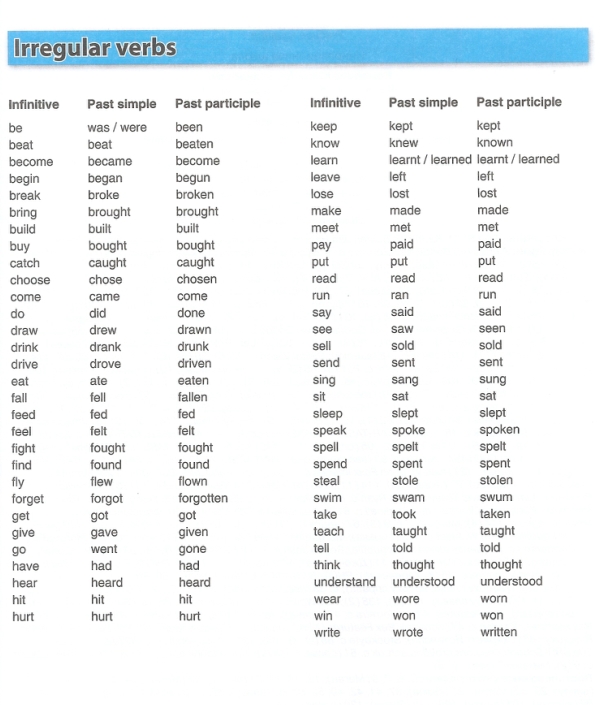 Приложение №2Темы проектных и творческих работAhealthywayoflife.
British superstitions.
Discover the USA.
Eating in Britain.
English is an international language.
Famous big and small cities of Britain.
Famous people.
Fast food restaurants.
Going to Britain.
How to treat the Earth.
Meals in Britain.
Means of communication.
Music styles of some youth subcultures.
My favourite American writer.
My Motherland.
My Native Place.
My summer holidays.
Queen`s Family.
Russian souvenirs.
School of my dream.
Seven Wonders of the Ancient World.
Some glimpses of American history.
Sport in our life.
Stonehenge and Arkaim.
The Grand Canyon.
The Land Down Under.
The seven wonders of the world.
The world teenagers’ competition.
There is no place like school.
Types of films.Приложение №3Промежуточный и итоговый контрольПояснительная запискак контрольной работе по английскому языку для 6 класса(2020-2021г.)Цель работы: контроль сформированности лексико-грамматических навыков и навыков чтения. Содержание работы: контрольная работа составлена в соответствии с требованиями, предъявляемыми к уровню подготовки по английскому языку учащихся 6 класса общеобразовательных школ, а также в соответствии с УМК под редакцией Ю. А. Комаровой, И. В. Ларионовой и К. Макбет.Структура работы: работа включает в себя задание по чтению (понимание основного содержания прочитанного), лексико-грамматическое задание (перевод слов с русского на английский язык по теме: «Семья», лексика по теме: «Внешность», вопросительные предложения в настоящем времени с глаголом havegot/hasgot, специальные вопросы в настоящем времени с глаголом havegot/hasgot, краткое описание внешности лучшего друга. Время выполнения работы:40 минутI.Translatethefollowingwords.1 тётя                  5 внук2 сестра              6 жена брата3 муж                 7 папа4 сын                  8 племянникII. Complete the words.1 l_ _ _2 bl_ _    e_ _s3 sh_ _ _4 s_ _gl_ _ _ _ _5 h_ _ _III. Make up 5 questions. Use the verb have got/has got.IV. Write questions with How many…?1 books2 toys3 T-shirts4 postcards5 sweetsV. Write a description of your best friend.What is his/her name?Where is she/he from?How old is he/she?When is his/her birthday?What colour are his/her eyes and hair?VI.Прочитайте текст. Установите соответствие заголовков 1 - 6 текстам А - Е. Одинзаголовоклишний.1. National hobby2. Type of pronunciation3. A new method of painting4. Expected discovery5. Means of transportation6. A well-known part of townA:Hundred of years ago there were stories about a large continent in the SouthernHemisphere. People called it "terra australis incognita", or "the unknown southernland". But no one could say what it was like and whether it was inhabited until theDutch discovered it in 1606. Willem Jansz was the first European known to sightthe continent.В: The Welsh are known in Great Britain for their singing. They like singingsinging is a national art and every village has more than one choir. The Welsh singeverywhere - in competitions, on holidays, in a bus. People like to sing loudly.There are singing competitions in a festival of Welsh culture.С:The East End is especially famous as the centre of clothing industry in London.For centuries people from abroad have come to find work there. Traditionallysomeone born in the East End is known as a cockney although this name is nowgiven to anyone who speaks like a Londoner. Typically they change certain vowelsounds and have a few problems with 'th' and use ' f' instead.D:John Trumbull (1756 - 1843) was the first American artist to produce historypaintings dealing with contemporary American events. His work "The Declarationof Independence" is a painting of particular historical significance. Of the forty-eight figures crowded into the canvas, thirty-six were painted from life. Standingat the table before John Hancock are John Adams, Roger Sherman, Robert R.Livingston, Thomas Jefferson and Benjamin Franklin.E: There are two main kinds of buses in London: the red double-decker and thesingle-decker. The single-decker buses travel between the main stations and stopat fewer stops than the double-deckers. The double-deckers have seats for 65people. Only five people are allowed to stand when the seats are full. So theconductor may stop you getting on the bus if there are five passengers alreadystanding.Контрольная работа по английскому языку в 5 классе1. Вставьте в пропуски местоимения any\some:Are there …………. shops in your town?There aren’t ………….balls on the floor.There …………. books on the table.Are there …………. pens in your pencil case?There are ………… flowers in the vase.2.Обведите правильный вариант ответов:Am\Is Mary reading a book?Ron and Polly is\are listening to music.My brother’s bike is\are in the garage.There is\are three cups on the table.I am\are having coffee.3. Превратите в общие вопросы следующие предложения:11. Pandas eat leaves. _____________________________________________________      12. Ann goes shopping on Sundays.__________________________________________Children like to play football.  ___________________________________________Granny drinks coffee in the morning. ______________________________________Bob usually reads books in the evening. ___________________________________4.Поставьтеглаголы в PresentContinuous в правильной форме: Sam (watch) TV now and I (read) a book. _________________Kate (not sleep), she (help) her Mother. ____________________My little sister (play) with a kitten now.___________________They (do) homework now.______________________________             Sally (water) flowers at the moment.______________________5.Выберитеправильныйвариантответаиподчеркните:  Do you meet \ Are you meeting your friends every day?What are you doing\ do you do now?Do you often go \ Are you going to the library when on holidays?Does your sister like \Is your sister liking sweets?They are having \ have shower now.6.Поставьте глаголы в PastSimple:My sister (meet) ____________ her classmate.My brother (take) ___________ a shower an hour ago.They (finish) _______________ the football match two days ago.We (not go) _______________ to London last summer.I (write) ____________ a poem yesterday.Контрольнаяработав 7 классеTask 1 Fill in the missing lettersHe cleans his t-  - th twice a day.Do you have a spare ti -  - et for the concert?Can you s-  - me well?Would you like another cup of t -  -?Every summer they go to the Black S -  -.He t -   - ght his parrot to speak.She b -  - ght some milk and butter.Task 2 Make up word combinations. One word in the right is extra.To do       To make             A) homework     B) an exercise       C) mistakes            D) money      E) foodF) shoppingG) friendsTask 3. Choose the right variantI always (go/ come) to school in time.Mike, it is getting late, let’s (go/come) home.We don’t (wait for/expect) help from Mike as he is an individualist.He got a bad mark because he didn’t (listen/hear) to the teacher.(Look/See) at the blackboard!In the evening we like to (watch/see) TV.Task 4 Put the words into the right place.There are many beautiful cities and towns in Russia. I (1) _____ in a big city central Russia. It lies on the bank of the great Volga (2) ______. My family has lived here for many (3) ____. My grandfather is an architect and he has designed many (4) _____ in our city.  We live all (5) _____ in a big beautiful house. My mother is keen on gardening and she grows (6) _____roses. I (7) ______ working in the garden, too.Task 5 Fill in the gaps with new formed words.Her last performance in the theatre was ________(success).He often forgets about the rules of ____________(polite).This new furniture is not very ________(comfort)He works ___________(main) with young children.Apples are ___________ (use) for our health.Test 1(7 класс)V -1Part I WordsTask 1.Complete the adjectives and translateS-d                  2.B-r- ng      3.Ch- e-f-l            4.T-rr-bl-          5.Str-ng-Task2. Write the musicians that play the instruments on the picture.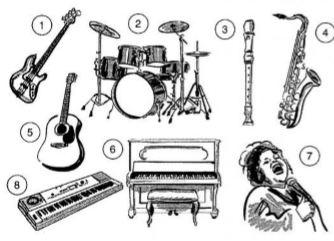 Task3. Translate into English.Украшать дом, 2. наблюдать за фейерверками, 3. отсылать открытку, 4.одевать костюм.Part II GrammarTask1 Write sentences with adverbs in the correct places.1.We go to the cinema at the weekend.( often)2.They practice their songs in a small studio.( twice a week)3.Madonna’s concerts are very great.( usually)4.Parents decorate the house on Christmas. (every year)Task2 Complete sentences with     do/ does/am/is/are1.– I calling police, guys?  2.– you speak French? 3.My mum – not working in the café now.4.Our dog – not eat special dog’s food.  5.We – at school at the moment.Task 3 Complete the sentences with the correct form of the verb in brackets in Present Simple or Continuous1.We usually ------- to my granny’s house on Saturdays, but today we------at home. (go/ stay)2.It often rains on Bonfire Night, but this year it------(not rain).3.Her sister always ------presents on Mother’s Day. (give)4. I can hear music. What ------? (they, celebrate)Task4 Read the text and find the right answer.My Christmas DayChristmas Day in my house is --- (1) the same. We --- (2) very early to open our presents, and Mum and Dad ---(3) the food for Christmas dinner.Today is not different. It’s 9.30 and my sister and I----- (4) our presents. My mum---- (5) the vegetables and dad---- (6) the turkey in the oven. I know it’s early, but it’s a big turkey and turkeys ----- (7) hours to cook!We with sister ----- (8) sweets and chocolate all afternoon! 	This evening my aunt and uncle and my cousins---- (9) us. I ---(10) Christmas.1.a) always      b) ever      c) every year2. a) gets up    b) get up   c) getting up3. a) prepares   b) preparing    c) prepare4. a) are opening    b) opens    c) open5) a) prepare    b) prepares   c) is preparing6) a) is putting    b) is puting   c) puts7.  a) takes      b) take     c) are taking8. a) eats   b) eating   c) eat9. a) is visiting    b) visits    c) are visiting10. a) ‘m loving   b) love    c) lovesКонтрольная работа в 8 классеНа выполнение заданий отводится 45 минут.Задание 1 (аудирование) – до 7 мин. Задание 2 (чтение текста вслух) – до 4 мин. Задание 3 (говорение) – до 4 мин. Рекомендуемое время выполнения заданий 4–6: Задание 4 (чтение) – 10 мин. Задание 5 (грамматика) – 10 мин. Задание 6 (лексика) – 10 минВ задании 1 по аудированию участник получает 1 балл за каждое правильно установленное соответствие. Максимум за успешное выполнение задания 1 – 5 баллов. Задания 2 и 3 оцениваются с учетом правильности и полноты ответа в соответствии с критериями. Максимум за успешное выполнение задания 2 – 2 балла. Максимум за успешное выполнение задания 3 – 8 баллов. В заданиях 4 (чтение с пониманием основного содержания текста),5 (употребление грамматических форм в связном тексте) и 6 (употребление лексических единиц в связном тексте) участник получает 1 балл за каждый правильно выбранный ответ. Максимум за успешное выполнение задания 4 – 5 баллов, задания 5 – 5 баллов, задания 6 – 5 баллов. Максимальный первичный балл за верное выполнение всей работы – 30 балловКонтрольная работа в 9 классеTask1. Find Infinitive or Gerund in the text.Task2. Put “to” in front of the Infinitive where it is necessary.1. My son asked me … let him … go to the club. 2. You must make him … practice an hour a day. 3. She was made … repeat the song. 4. He is not sure that it can … be done, but he is willing … try. 5. Let me … help you with your work. 6. She asked me … read the letter carefully and … write an answer. 7. You ought … take care of your health. 8. I looked for the book everywhere but could not … find it. 9. He was seen … leave the house. 10. We had … put on our overcoats because it was cold. Task 3. Open the brackets and put the verbs into the right form of Infinitive or Gerund.My neighbour, Mr Mason, loves 1) ......(spend) time in his garden. He would rather 2) …… (work) outside than stay indoors, even when it is snowing! Early in the morning, you can 3) …… (see) Mr Mason 4) …… (eat) breakfast in his garden, and late at night he is there again, with a cup of cocoa in his hand. I'd like 5) ……. (help) sometimes when there is lots of work to do, but Mr Mason prefers 6) ……..(do) everything himself. He doesn't mind 7) …. (get) cold and wet in the winter, and his wife says it's no use 8) …….(try) to make him wear a waterproof jacket because he hates 9) ……. I (wear) them! Mr Mason says he will go on 10)…. (garden) until he is too old.Task 4. Open the brackets and put the verbs into the right form1.If it … (rain), we … (stay) at home.2.If he … (practice) every day, he … (become) a champion.3.She … (help) us if we … (ask).4.If they … (have) enough money, they … (open) a restaurant next year. 5.I … (not talk) to you anymore if you … (insult) me.6.If Bob … (not keep) his word, Anna … (be angry) with him. 7.If you … (have) a driving license, you … (get) this job.8.My dog … (be) 20 years old today if it … (be) alive.9.I … (go) to the police if I … (be) you.10. If people … (not buy) guns, the world … (become) safer. Task 5. Finish the sentences.1) If it rains much                                         2) If I knew English well                                3) I would call him                                        4) She will put this dress on                          Task 6.Translatethesentences.1.Если бы у меня был отпуск сейчас, я бы поехал на озеро Байкал.2.Я посмотрю этот фильм, если он понравится тебе.3.Марк был бы здоровым мужчиной, если бы не курил.4.Если я пойду в магазин, я куплю новый телефон.Работа в формате ОГЭ 9 КЛАССV -1№ 1 (10 минут) Christy enjoyed exploring the world. With her father, she'd been to the most amazing places in New Zealand, her native country. However, everything _______(BE) different now. She was travelling alone and that made her feel nervous. A couple of weeks before, she received her aunt's invitation to visit Europe. At first Christy ________(NOT WANT) to go, but her mother insisted that visiting Europe would do her a lot of good. Christy's mother had been to Europe three times and she said that she ______(GO) there again. She planned her _____(FOUR) trip to be to Italy. Christy sighed. Her mother was different. She was the _________(COMMUNICATIVE) person Christy had ever seen. She enjoyed __________(MEET) new people and knew many languages. She was clever and brave. The announcement interrupted Christy's train of thought: Ladies and _______(GENTLEMAN), fasten your belts, please. We ________(LAND) The temperature in Paris-Orly Airport is — 2 degrees Celsius. Christy shuddered. “What am I going to do in that ice-cold city? I wish I _________(BE) home now. I would give anything to be there,” she suddenly felt like crying.№ 2 You have 20 minutes to do this task. You have received a letter from your English-speaking pen friend, Ben.V-2№ 1 (10 минут) Christy enjoyed exploring the world. With her father, she'd been to the most amazing places in New Zealand, her native country. However, everything _________(BE) different now. She was travelling alone and that made her feel nervous. A couple of weeks before, she received her aunt's invitation to visit Europe. At first Christy ________(NOT WANT) to go, but her mother insisted that visiting Europe would do her a lot of good. Christy's mother had been to Europe three times and she said that she ________GO) there again. She planned her ______(FOUR) trip to be to Italy. Christy sighed. Her mother was different. She was the ____________(COMMUNICATIVE) person Christy had ever seen. She enjoyed _____(MEET) new people and knew many languages. She was clever and brave. The announcement interrupted Christy's train of thought: Ladies and ______(GENTLEMAN), fasten your belts, please. We __________(LAND) The temperature in Paris-Orly Airport is — 2 degrees Celsius. Christy shuddered. “What am I going to do in that ice-cold city? I wish I _____(BE) home now. I would give anything to be there,” she suddenly felt like crying.№2   You have 20 minutes to do this task. You have received a letter from your English-speaking pen friend, Ben.Приложение  к основной образовательной программе  основного общего образования МАОУ «Лицей № 5Обязательные формы и методы контроляИные формы учета достиженийвнеурочная деятельность-диктанты-заполнение таблиц-устный опрос (монолог/диалог)-письменная проверочная работа-тестовые задания -творческие  работы - реферат- участие в городских конкурсах-олимпиады городского и всероссийского уровня- представление проектов на НПКОтметкаХарактеристика ответа5- учащийся понял основное содержание оригинального текста, может выделить мысль, определить основные факты, умеет догадываться о значении незнакомых слов из контекста, либо по словообразовательным элементам, либо по сходству с родным языком;- скорость чтения иноязычного текста может быть несколько замедленной по сравнению с той, с которой ученик читает на родном языке (заметим, скорость чтения на родном языке у учащихся разная).4- учащийся понял основное содержание оригинального текста, может выделить мысль, определить основные факты;- недостаточно развита языковая догадка, и учащийся затрудняется в понимании некоторых незнакомых слов, часто обращается к словарю;- темп чтения замедлен.3- учащийся не совсем точно понял основное содержание прочитанного;- умеет выделить в тексте только небольшое количество фактов;- не развита языковая догадка.2- учащийся не понял текст или понял содержание текста неправильно;- не ориентируется в тексте при поиске определённых фактов, не умеет семантизировать незнакомую лексику.ОтметкаХарактеристика ответа5- учащийся полностью понял несложный оригинальный текст (публицистический, научно-популярный; инструкцию или отрывок из туристического проспекта);- использовал все известные приёмы, направленные на понимание читаемого (смысловую догадку, анализ).4- учащийся полностью понял текст, но многократно обращался к словарю;3- учащийся понял текст не полностью;- не владеет приёмами его смысловой переработки.2- учащийся не понял текст;- с трудом находит незнакомые слова в словаре.ОтметкаХарактеристика ответа5- учащийся может достаточно быстро просмотреть несложный оригинальный текст (типа расписания поездов, меню, программы телепередач) или несколько небольших текстов и выбрать правильно запрашиваемую информацию.4- учащийся быстро просматривает текст, но при этом он находит только примерно 2/3 заданной информации.3- учащийся находит в данном тексте примерно 1/3 заданной информации.2- учащийся практически не ориентируется в тексте.ОтметкаХарактеристика ответа5- учащийся понял основные факты;- сумел выделить отдельную, значимую для себя информацию (например, из прогноза погоды, объявления, программы радио и телепередач);- догадался о значении части незнакомых слов по контексту;- сумел использовать информацию для решения поставленной задачи (например, найти ту или иную радиопередачу). 4- учащийся понял не все основные факты;- при решении коммуникативной задачи он использовал  только 2/3 информации.3- учащийся понял только 50% текста, отдельные факты понял неправильно;- не сумел полностью решить поставленную перед ним коммуникативную задачу.2- учащийся понял менее 50% текста;- выделил из текста менее половины основных фактов;- не смог решить поставленную перед ним речевую задачу.ОценкаСодержаниеКоммуникативное взаимодействиеЛексикаГрамматикаПроизношение«5»Соблюден объем высказывания. Высказывание соответствует теме; отражены все аспекты, указанные в задании, стилевое оформление речи соответствует типу задания, аргументация на уровне, нормы вежливости соблюдены.        Адекватная естественная реакция на реплики собеседника. Проявляется речевая инициатива для решения поставленных коммуникативных задач.Лексика адекватна поставленной задаче и требованиям данного года обучения языку.Использованы разные грамматич. конструкций в соответствии с задачей и требованиям данного года обучения языку. Редкие грамматические ошибки не мешают коммуникации.Речь звучит в естественном темпе, нет грубых фонетических ошибок.«4»Не полный объем высказывания. Высказывание  соответствует теме; не отражены некоторые аспекты, указанные в задании, стилевое оформление речи соответствует типу задания, аргументация не всегда на соответствующем уровне, но нормы вежливости соблюдены.Коммуникация немного затруднена.        Лексические ошибки незначительно влияют на восприятие речи учащегося.Грамматические незначительно влияют на восприятие речи учащегося.Речь иногда неоправданно паузирована. В отдельных словах допускаются фонетические ошибки (замена, английских фонем сходными русскими). Общая интонация обусловлена влиянием родного языка.«3»Незначительный объем высказывания, которое не в полной мере  соответствует теме; не отражены некоторые аспекты, указанные в задании, стилевое оформление речи не в полной мере  соответствует типу задания, аргументация не на соответствующем уровне, нормы вежливости не соблюдены.Коммуникация существенно затруднена, учащийся не проявляет речевой инициативы.        Учащийся делает большое количество грубыхлексических ошибок.Учащийся делает большое количество грубых грамматических ошибок.Речь воспринимается с трудом из-за большого количествафонетических ошибок. Интонация обусловлена влиянием родного языка.«2»Учащийся не понимает смысла задания. Аспекты указанные в задании не учтены.Коммуникативная задача не решена.Учащийся не может построить высказывание.Учащийся не может грамматически верно построить высказывание.Речь понять не возможно.ОтметкаХарактеристика ответа5- учащийся в целом справился с поставленными речевыми задачами. Его высказывание было связным и логически последовательным;- диапазон используемых языковых средств достаточно широк;- языковые средства были правильно употреблены;- практически отсутствовали ошибки, нарушающие коммуникацию, или они были незначительны;- объём высказывания соответствовал тому, что задано программой на данном году обучения;- наблюдалась лёгкость речи и достаточно правильное произношение;- речь ученика была эмоционально окрашена, в ней имели место не только передача отдельных фактов (отдельной информации), но и элементы их оценки, выражения собственного мнения.4- учащийся в целом справился с поставленными речевыми задачами. Его высказывание было связным и логически последовательным;- диапазон используемых языковых средств достаточно широк;- языковые средства были правильно употреблены;- однако были сделаны отдельные ошибки, нарушающие коммуникацию;- темп речи был несколько замедлен;- отмечалось произношение, страдающее сильным влиянием родного языка;- речь была недостаточно эмоционально окрашена;- элементы оценки имели место, но в большей степени высказывание содержало информацию и отражало конкретные факты.3- учащийся сумел в основном решить поставленную речевую задачу;- диапазон языковых средств был ограничен;- объём высказывания не достигал нормы;- допускал языковые ошибки;- в некоторых местах нарушалась последовательность высказывания;- практически отсутствовали элементы оценки и выражения собственного мнения;- речь не была эмоционально окрашенной;- темп речи был довольно замедленным.2- учащийся частично справился с решением коммуникативной задачи;- высказывание было небольшим по объёму (не соответствовало требованиям программы);- наблюдалось узость вокабуляра;- отсутствовали элементы собственной оценки;- учащийся допускал большое количество ошибок, как языковых, так и фонетических;- многие ошибки нарушали общение, в результате чего возникало непонимание между речевыми партнёрами.ОтметкаХарактеристика ответа5- учащийся сумел решить речевую задачу, правильно употребив при этом языковые средства;- в ходе диалога умело использовал реплики;- в речи отсутствовали ошибки, нарушающие коммуникацию.4- учащийся решил речевую задачу;- в ходе диалога реплики были несколько сбивчивыми;- в речи были паузы, связанные с поиском средств выражения нужного значения;- практически отсутствовали ошибки, нарушающие коммуникацию.3- учащийся решил речевую задачу не полностью;- некоторые реплики партнёра вызывали у него затруднения;- наблюдались паузы, мешающие речевому общению.2- учащийся  не справился с решением речевой задачи;- затруднялся ответить на побуждающие к говорению реплики партнёра;- коммуникация не состоялась.БаллыКритерии оценкиКритерии оценкиКритерии оценкиКритерии оценкиКритерии оценки1.Содержание:2.Организация работы3. Лексика4. Грамматика5. Орфография и пунктуация«5»коммуникативная задача решена полностью.высказывание логично, использованы средства логической связи, соблюден формат высказывания и текст поделен на абзацы.лексика соответствует поставленной задаче и требованиям данного года обучения.использованы разнообразные грамматические конструкции в соответствии с поставленной задачей и требованиям данного года обучения языку, грамматические ошибки либо отсутствуют, либо не препятствуют решению коммуникативной задачи.орфографические ошибки отсутствуют, соблюдены правила пунктуации: предложения начинаются с заглавной буквы, в конце предложения стоит точка, вопросительный или восклицательный знак, а также соблюдены основные правила расстановки запятых.«4»        коммуникативная задача решена полностью.высказывание логично, использованы средства логической связи, соблюден формат высказывания и текст поделен на абзацы.лексика соответствует поставленной задаче и требованиям данного года обучения. Но имеются незначительные ошибки.использованы разнообразные грамматические конструкции в соответствии с поставленной задачей и требованиям данного года обучения языку, грамматические ошибки незначительно препятствуют решению коммуникативной задачи.незначительные орфографические ошибки, соблюдены правила пунктуации: предложения начинаются с заглавной буквы, в конце предложения стоит точка, вопросительный или восклицательный знак, а также соблюдены основные правила расстановки запятых.«3»Коммуникативная задача решена.высказывание нелогично, неадекватно использованы средства логической связи, текст неправильно поделен на абзацы, но формат высказывания соблюден.местами неадекватное употребление лексики.имеются грубые грамматические ошибки.незначительные орфографические ошибки, не всегда соблюдены правила пунктуации: не все предложения начинаются с заглавной буквы, в конце не всех предложений стоит точка, вопросительный или восклицательный знак, а также не соблюдены основные правила расстановки запятых.«2»Коммуникативная задача не решена.высказывание нелогично, не использованы средства логической связи, не соблюден формат высказывания, текст не поделен на абзацы.большое количество лексических ошибокбольшое количество грамматических ошибок.значительные орфографические ошибки, не соблюдены правила пунктуации: не все предложения начинаются с заглавной буквы, в конце не всех предложений стоит точка, вопросительный или восклицательный знак, а также не соблюдены основные правила расстановки запятых.ОтметкаХарактеристика ответа5 безошибочная работа, а также при наличии в ней 1 негрубой орфографической или 1 негрубой пунктуационной ошибки.4при наличии в диктанте 2 орфографических и 2 пунктуационных ошибок, или 1 орфографической и 3 пунктуационных ошибок, или 4 пунктуационных при отсутствии орфографических ошибок, или при 3 орфографических ошибках, если среди них есть однотипные. 3 выставляется за диктант, в котором допущены 4 орфографические и 4 пунктуационные ошибки, или 3 орфографические и 5 пунктуационных ошибок, или 7 пунктуационных ошибок при отсутствии орфографических ошибок. Оценка «3» может быть поставлена при наличии 6 орфографических и 6 пунктуационных, если среди тех и других имеются однотипные и негрубые ошибки.2выставляется за диктант, в котором допущено до 7 орфографических и 7 пунктуационных ошибок, или 6 орфографических и 8 пунктуационных ошибок, 5 орфографических и 9 пунктуационных ошибок, 8 орфографических и 6 пунктуационных ошибок.ОтметкаХарактеристика ответа5Нет ошибок41-2 ошибки33-4 ошибки2более 4 ошибокПлановые сроки прохожденияСкорректированные сроки прохожденияТема урокаКоличество часовПрактическая часть программы(лабораторные,практические работы, проекты, экскурсии)ПримечаниеUnit 1.Мой мир (12 ч.)Unit 1.Мой мир (12 ч.)Unit 1.Мой мир (12 ч.)Unit 1.Мой мир (12 ч.)Unit 1.Мой мир (12 ч.)Unit 1.Мой мир (12 ч.)Введение  лексики по теме: Моя семья1Моя семья и я1Закрепление лексики по теме «Семья»1Мой школьный день1Моя парта в беспорядке1Предлоги места1Город моей мечты1Использование артикля1Место, где я живу1Чтение текста: «Наведи порядок в комнате»1Повторение пройдѐнного материала по теме: Мойгород1Проверочная работа по разделу «Мой мир»1Unit 2. Школа (13ч.)Unit 2. Школа (13ч.)Unit 2. Школа (13ч.)Unit 2. Школа (13ч.)Unit 2. Школа (13ч.)Unit 2. Школа (13ч.)Школьная жизнь подростка1Введение лексики по теме: Школа1Закрепление лексики по теме: Школа1Очень занятой день1Мой школьный портфель1Диалог:школа1Моя школа. 1Мой любимый предмет в школе1Словообразование1Словообразование существительных1Словообразование разных частей речи2Контрольная работа№1 по теме «Школа»1Unit3.Работай и играй (11 ч.)Unit3.Работай и играй (11 ч.)Unit3.Работай и играй (11 ч.)Unit3.Работай и играй (11 ч.)Unit3.Работай и играй (11 ч.)Unit3.Работай и играй (11 ч.)Организация рабочего дня1Введение лексики по теме: Свободное время1Закрепление лексики по теме: Свободное время1Аудирование текста: Выходной день1Ты хороший друг?1Настоящее простое время1Школьный рэп1Фразовые глаголы1Фразовые глаголы в предложении1Проверочная работа по разделу «Работай и играй»1Учебный проект: Создай лексическую игру1Unit4. Мой чистый мир (14 ч.)Unit4. Мой чистый мир (14 ч.)Unit4. Мой чистый мир (14 ч.)Unit4. Мой чистый мир (14 ч.)Unit4. Мой чистый мир (14 ч.)Unit4. Мой чистый мир (14 ч.)Мир, в котором мы живём1Введение лексики по теме: окружающий мир1Закрепление лексики по теме: окружающий мир1Настоящее длительное время2Время отдыха и работы1Окружающая среда1Настоящее простое и длительные времена2Помощь по дому1Диалогическая речь по теме «Как я помогаю по дому»1Аудирование текста о животных1Письмо другу о любимом животном1Контрольная работа  № 2 по теме «Окружающий мир»1Unit5. Сравнение людей, зверей и вещей (10 ч.)Unit5. Сравнение людей, зверей и вещей (10 ч.)Unit5. Сравнение людей, зверей и вещей (10 ч.)Unit5. Сравнение людей, зверей и вещей (10 ч.)Unit5. Сравнение людей, зверей и вещей (10 ч.)Unit5. Сравнение людей, зверей и вещей (10 ч.)Мои друзья. Описание внешности и характера друга1Введение грамматики по теме: Часть речи - прилагательные1Закрепление грамматики по теме: Часть речи - прилагательные1Описание семьи, членов семьи1Кто быстрее? Степени сравнения прилагательных1Аудирование: Викторина о животных1Диалогическая речь: город или деревня1Чтение текста – описания. Повторение прилагательных1Проверочная работа по разделу: «Сравнение людей, зверей и вещей»1Интеллектуальная игра. Тема «Прилагательные»1Unit6. Правила (10 ч.)Unit6. Правила (10 ч.)Unit6. Правила (10 ч.)Unit6. Правила (10 ч.)Unit6. Правила (10 ч.)Unit6. Правила (10 ч.)Школьные правила. Школьная форма1Введение лексики по теме: Правила поведения1Закрепление лексики по теме: Правила поведения1Правила поведения в школе1Правила спорта1Модальные глаголы1Правила дорожного движения1Составление свода правил1Повторение модальных глаголов1Проверочная работа по разделу: «Правила»1Unit 7. Жизнь в прошлом(10ч.)Unit 7. Жизнь в прошлом(10ч.)Unit 7. Жизнь в прошлом(10ч.)Unit 7. Жизнь в прошлом(10ч.)Unit 7. Жизнь в прошлом(10ч.)Unit 7. Жизнь в прошлом(10ч.)Известные люди прошлого1Введение лексики по теме: Знаменитые люди1Закрепление лексики по теме: Знаменитые люди1Простое прошедшее время.1Простое прошедшее время.1Неправильные глаголы1Школьная поездка.1Учебный проект: Известные люди1Письмо другу о знаменитых людях1Контрольная работа №3 на тему: «Простое прошедшее время»1Unit 8. Рассказываем историю (13 ч.)Unit 8. Рассказываем историю (13 ч.)Unit 8. Рассказываем историю (13 ч.)Unit 8. Рассказываем историю (13 ч.)Unit 8. Рассказываем историю (13 ч.)Unit 8. Рассказываем историю (13 ч.)Рассказываем истории о прошлом1Введение лексики: Историческое прошлое1Закрепление грамматического материала по теме: Прошедшее простое время1Неправильные глаголы1Прошедшее простое время, отрицательные предложения2Выходной на побережье1Вопросы в прошедшем простом времени2Глагол «быть» в прошедшем простом времени1Моя жизнь. Составление рассказа1Письмо другу об истории родного города1Проверочная работа по разделу: «Рассказываем историю»1Unit 9. Наше будущее (12 ч.)Unit 9. Наше будущее (12 ч.)Unit 9. Наше будущее (12 ч.)Unit 9. Наше будущее (12 ч.)Unit 9. Наше будущее (12 ч.)Unit 9. Наше будущее (12 ч.)Планы на будущее1Введение лексического материала по теме: Планы на будущие каникулы2Закрепление грамматического материала2Будущее простое время1Планы на каникулы Учебный проект: Коллаж о летних каникулах1Повторение пройденного материала2Итоговая контрольная работа1Викторина: «Путешествие по Англии»1Шоу талантов1Итого:105Плановые сроки прохожденияСкорректированные сроки прохожденияТема урокаКоличество часовПрактическая часть программы(лабораторные, практические работы, проекты, экскурсии)ПримечаниеUnit1. Let’s communicate (12 ч)Unit1. Let’s communicate (12 ч)Unit1. Let’s communicate (12 ч)Unit1. Let’s communicate (12 ч)Unit1. Let’s communicate (12 ч)Unit1. Let’s communicate (12 ч)1 четвертьПовторение1Страны и континенты.Государственная символика 2Международные языки общения2Повторение форм глагола to be 1Многоязычная Британия1Специальные вопросы с глаголом to be1Оформление письма другу1Диалог - знакомство1Повторение лексики: страны и национальности1Проверочная работа по  разделу: «Давайте общаться»1Unit 2.Meetthefamily (12 ч.)Unit 2.Meetthefamily (12 ч.)Unit 2.Meetthefamily (12 ч.)Unit 2.Meetthefamily (12 ч.)Unit 2.Meetthefamily (12 ч.)Unit 2.Meetthefamily (12 ч.)Повторение лексики по теме: Семья 1Работа с текстом: Семья Бемер1Глагол have got 1Прилагательные качества1Фестиваль Земли1Вопросительные предложения с have got1Рассказ – описание внешности 1Диалог: в магазине1Любимые поп - группы1Вопросительные предложения с how1Рассказ о семье1Контрольная работа №1: «Семья»1Unit 3. Free Time (12 ч.)Unit 3. Free Time (12 ч.)Unit 3. Free Time (12 ч.)Unit 3. Free Time (12 ч.)Unit 3. Free Time (12 ч.)Unit 3. Free Time (12 ч.)Введение лексики по теме: Свободное время.1Увлечения1Настоящее простое время1Режим дня 1Музыканты Ирландии1Настоящее простое время в вопросах и ответах1Наречия 1Оформление досье1Диалог: Проблемы с компьютером1Проверочная работа по разделу: «Свободное время»1Предлоги для выражения времени1Повелительное наклонение1Unit4. Learning for life(12ч.)Unit4. Learning for life(12ч.)Unit4. Learning for life(12ч.)Unit4. Learning for life(12ч.)Unit4. Learning for life(12ч.)Unit4. Learning for life(12ч.)Введение лексики по теме: Школа. 1Образование в Великобритании1 Работа подростков. Глаголы like/ hate/love1Способности и умения людей1Умения, необходимые для будущей профессии. Интервью с Дунканом1 Подготовка к экзаменам. Структура вопросительных предложений1Аудирование: Радиоинтервью1Рассказ о школе1Диалог: Расписание1Объектные местоимение1Предложения с because1Контрольная работа №2 на тему: «Образование»1Unit 5. Wonderful wildlife (13 ч.)Unit 5. Wonderful wildlife (13 ч.)Unit 5. Wonderful wildlife (13 ч.)Unit 5. Wonderful wildlife (13 ч.)Unit 5. Wonderful wildlife (13 ч.)Unit 5. Wonderful wildlife (13 ч.)Введение лексики по теме: Животные1Мировые организации по спасению животных1Настоящее продолженное в утвердительных и отрицательных предложениях 2Наречия образа действия. Образование наречий1Удивительный мир животных Австралии1Настоящее простое и продолженное в сравнении2Оформление презентации о животном мире России1Настоящее продолженное время для выражения будущих действий 1Рассказ о животных1Диалог по теме: Животные1Редкие виды животных. 1Unit 6. Days out (11 ч.)Unit 6. Days out (11 ч.)Unit 6. Days out (11 ч.)Unit 6. Days out (11 ч.)Unit 6. Days out (11 ч.)Unit 6. Days out (11 ч.)Введение слов тема: Достопримечательности города1Общие сведения о Лондоне1Мой родной город1Выражение there is /  are1 Предлоги месторасположения1Введение лексики по теме: Еда1Продукты питания сельского хозяйства1Проверочная по разделу: «Выходные»1Диалог в кафе1Полезная и не полезная еда. Составление меню.1Unit 7. Lookintothepast (11ч.)Unit 7. Lookintothepast (11ч.)Unit 7. Lookintothepast (11ч.)Unit 7. Lookintothepast (11ч.)Unit 7. Lookintothepast (11ч.)Unit 7. Lookintothepast (11ч.)Введение лексики по теме: Профессии людей1Чудеса Древнего мира. Выбор профессии. 1 Глагол to be прошедшем времени 1 Современные профессии. Структура there was/ were1 Необычные профессии. Неправильные глаголы. 1  Профессиональные требования к работнику. Аудирование текста о Титанике1Замки Уэльса1Прошедшее простое время. Правильные  неправильные глаголы1Составление биографии знаменитостей1Диалог: В музее1Контрольная работа №3 по теме: «Прошедшее время. Неправильные глаголы»Unit 8. Team spirit (11 ч.)Unit 8. Team spirit (11 ч.)Unit 8. Team spirit (11 ч.)Unit 8. Team spirit (11 ч.)Unit 8. Team spirit (11 ч.)Unit 8. Team spirit (11 ч.)Введение лексики по теме: Спорт1Олимпийские Игры1Прошедшее простое время в предложениях1Введение лексики: Спортивная одежда1Увлечения ирландцев спортом 1Наречия для выражения прошедших действий1Рассказ о любимом виде спорта1Выражения с глаголами do/ go/ play1Диалог: Приглашение на матч1Урок повторения лексики и грамматики1Проверочная работа  по  разделу: «Командный дух1Unit 9. It’s summer  (11 ч.)Unit 9. It’s summer  (11 ч.)Unit 9. It’s summer  (11 ч.)Unit 9. It’s summer  (11 ч.)Unit 9. It’s summer  (11 ч.)Unit 9. It’s summer  (11 ч.)Введение лексики по теме: Погода. 1Выражение be going to Введение лексики по теме: географические названия2Аудирование: Планы на лето. 2Письмо другу1Повторение: вопросы с how1Итоговая контрольная работа1Достопримечательности Канады1Рассказ об удивительных местах в России1Повторение лексического материала за 6 класс1Итого:105Плановые сроки прохожденияСкорректированные сроки прохожденияТема урокаКоличество часовПрактическая часть программы(лабораторные, практические работы, проекты, экскурсии)ПримечаниеUnit 1. Making Music (11 ч.)Unit 1. Making Music (11 ч.)Unit 1. Making Music (11 ч.)Unit 1. Making Music (11 ч.)Unit 1. Making Music (11 ч.)Unit 1. Making Music (11 ч.)Повторение: «Приветствие. Описание людей»1Введение новой лексики:  музыкальные инструменты и музыканты1Музыкальные инструменты1Настоящее простое время: повторение грамматики1Музыка в Британии 1Аудирование: «Любимая группа, песня»1Наречия образа действия1Пишем письмо о музыке1Диалог: «Новая песня»1Повторение лексики: «Музыкальные инструменты»1Проверочная работа по разделу: «Музыка»1Unit 2. Let`sCelebrate! (12 ч.)Unit 2. Let`sCelebrate! (12 ч.)Unit 2. Let`sCelebrate! (12 ч.)Unit 2. Let`sCelebrate! (12 ч.)Unit 2. Let`sCelebrate! (12 ч.)Unit 2. Let`sCelebrate! (12 ч.)Введение лексического материала: «Праздники»1Праздники в Англии1Фестивали1Настоящее длительное время1Особые дни. День благодарения1Месяцы. Повторение1Повторение грамматики: настоящее простое и длительное время1Готовим пригласительные1Диалогическая речь: подготовка к празднику1Повторение пройденного материала по теме: «Праздники»2Контрольная работа №1 по теме: «Настоящее длительное и простое время »1Unit 3. Where do you live? (10 ч.)Unit 3. Where do you live? (10 ч.)Unit 3. Where do you live? (10 ч.)Unit 3. Where do you live? (10 ч.)Unit 3. Where do you live? (10 ч.)Unit 3. Where do you live? (10 ч.)Введение лексического материала: «Комнаты,мебель»1Чтение: Дом, который построил Бен1Грамматика: Оборот there is/are, артикль a/an, some/any1Профессии и места работы1Добро пожаловать в Талойок1Количественные местоимения1Рассказ о своей комнате 1Диалогическая речь: «Как дойти? »1Повторение материала: местоимения, артикли1Проверочная работа по разделу: «Где ты живёшь?»1Unit 4. ScreenStories (9 ч.)Unit 4. ScreenStories (9 ч.)Unit 4. ScreenStories (9 ч.)Unit 4. ScreenStories (9 ч.)Unit 4. ScreenStories (9 ч.)Unit 4. ScreenStories (9 ч.)Введение лексического материала: «Телевизионные программы» 1История мультфильмов1Прошедшее простое время1Типы фильмов. Аудирование1Из Британии в Болливуд.1Повторение грамматики: прошедшее простое время. Полные и краткие ответы1Рассказ о фильме1Диалогическая речь: «Что будем смотреть?»1Повторение  материала: «Прошедшее простое время»1Unit 5. DisasterZone! (10 ч.)Unit 5. DisasterZone! (10 ч.)Unit 5. DisasterZone! (10 ч.)Unit 5. DisasterZone! (10 ч.)Unit 5. DisasterZone! (10 ч.)Unit 5. DisasterZone! (10 ч.)Введение лексического материала: «Погодные явления»1Чтение. Новости.1Прошедшее длительное время1Аудирование: Инструкции безопасности1Ураган Катрина1Прошедшее длительное время. Вопросы и краткие ответы1Рассказ о погоде 1Диалог: О погоде1Повторение материала: прошедшее длительное время1Контрольная работа №2 по теме: «Катастрофы»1Unit 6. Playing games (9 ч.)Unit 6. Playing games (9 ч.)Unit 6. Playing games (9 ч.)Unit 6. Playing games (9 ч.)Unit 6. Playing games (9 ч.)Unit 6. Playing games (9 ч.)Введение лексического материала: «Игры»1Виды компьютерных игр1Степени сравнения прилагательных1Аудирование: Компьютерные игры1Высокогорные игры1Грамматика: модальный глагол1Письмо1Диалог: Выбор  подарка1Проектная работа по теме: Компьютерные игры1Unit 7. Your Future, Our Future (10 ч.)Unit 7. Your Future, Our Future (10 ч.)Unit 7. Your Future, Our Future (10 ч.)Unit 7. Your Future, Our Future (10 ч.)Unit 7. Your Future, Our Future (10 ч.)Unit 7. Your Future, Our Future (10 ч.)Введение лексического материала1Чтение: Твой углеродный след1Будущее время1Аудирование: переработка материалов1Биопакеты в Британии1Придаточные условия 1 типа1Письмо1Диалог: Выбор школьных предметов1Повторение грамматического  материала: придаточные условия 1 типа1Контрольная работа №3 по теме: «Наше будущее»1Unit 8. International adventures? (11 ч.)Unit 8. International adventures? (11 ч.)Unit 8. International adventures? (11 ч.)Unit 8. International adventures? (11 ч.)Unit 8. International adventures? (11 ч.)Unit 8. International adventures? (11 ч.)Виды транспорта: повторение лексики1Путешествия1Повторение грамматики: выражения будущего времени1Первая помощь1Южная Африка1Модальный глагол must, повторение1Письмо1Диалог: Поездка на автобусе1Проектная работа1Повторение материала: begoingto1Проверочная  работа по разделу: «Путешествия»1Unit 9. Best friends? (13ч.)Unit 9. Best friends? (13ч.)Unit 9. Best friends? (13ч.)Unit 9. Best friends? (13ч.)Unit 9. Best friends? (13ч.)Unit 9. Best friends? (13ч.)Введение новой лексики по теме:  Лучшие друзья1Чтение: Дорогая Диана1Настоящее совершённое время2Знаки зодиака1Северная Ирландия1Времена глаголов: повторение1Письмо: мой лучший друг1Диалог: Языковые курсы1Повторение грамматического материала за 6 класс2Итоговая контрольная работа1Работа над ошибками1Повторение (10 ч.)Временные формы глаголов1Выражения будущего времени1Вопросительные предложения 1Повторение лексики по теме «Семья», «Дом»1Урок чтения1Тестирование по теме «Времена глагола»1Тестирование по теме « Модальные глаголы»1Проектная работа1Проектная работа1Заключительный урок1Итого:105Плановые сроки прохожденияСкорректированные сроки прохожденияТема урокаКол - во часовПрактическая часть программы(лабораторные, практические работы, проекты, экскурсии)Примечание Страна изучаемого языка и родная страна. (Известные личности) (12 часов)Страна изучаемого языка и родная страна. (Известные личности) (12 часов)Страна изучаемого языка и родная страна. (Известные личности) (12 часов)Страна изучаемого языка и родная страна. (Известные личности) (12 часов)Страна изучаемого языка и родная страна. (Известные личности) (12 часов)Страна изучаемого языка и родная страна. (Известные личности) (12 часов) Unit 1. Interesting Lives ( 12часов) Unit 1. Interesting Lives ( 12часов) Unit 1. Interesting Lives ( 12часов) Unit 1. Interesting Lives ( 12часов) Unit 1. Interesting Lives ( 12часов) Unit 1. Interesting Lives ( 12часов)Повторение грамматического материал за 5 - 7 класс. Глаголы: be/have/can. Структура thereis /are, вопросительные слова.1Повторение грамматического материала за 5 – 7 класс: времена PresentSimple/ Continuous, личные и притяжательные местоимения.1Введение лексики по теме: Выдающиеся люди 1Активизация лексики по теме: выдающиеся люди.Достижение успеха. Чтениетекста: Takethechallenge.1 Волонтерская работа. Аудирование диалога. Введение лексики по теме: Личностные качества человека.1Активизация лексики по теме: Личностные качества человекаВыдающиеся женщины – лауреаты Нобелевской премии. Активизация лексики по теме: Личностные качества человека.1Повторениевремени Past Simple/  to be в Past Simple.1Творческая письменная работа - очерк о знаменитых людях.Встреча друзей. Диалог – расспрос.1Тест по разделу: «Интересная жизнь»Окружающий мир. Опасности современного мира. Экономика и финансы.  (24часов)Окружающий мир. Опасности современного мира. Экономика и финансы.  (24часов)Окружающий мир. Опасности современного мира. Экономика и финансы.  (24часов)Окружающий мир. Опасности современного мира. Экономика и финансы.  (24часов)Окружающий мир. Опасности современного мира. Экономика и финансы.  (24часов)Окружающий мир. Опасности современного мира. Экономика и финансы.  (24часов)Unit2.Crime (12 часов)Unit2.Crime (12 часов)Unit2.Crime (12 часов)Unit2.Crime (12 часов)Unit2.Crime (12 часов)Unit2.Crime (12 часов)Введение  лексики по теме: Преступления.Виртуозное преступление. Чтениетекста: ThemysteryofDanCooper.  Активизация лексики по теме: Преступления.Повторение Past Simple / Past ContinuousФразовыеглаголыturn/get/take/run/pick/look/sit1Фразовыеглаголыturn/get/take/run/pick/look/sitвпредложенияхПредупреждение преступлений. Чтение текстов: Crime – busting.1Контрольнаяработаповременам:  Present Simple/ Continuous/ Past Simple/Past Continuous1 Творческая письменная работа: Оформление сообщения о преступлении1Маршрут по городу. Диалог – расспрос: Как добраться в пункт назначения.1Тест по разделу: «Преступления»1Проект: сочинение детективной истории.1Подростки и закон. Правонарушения .1Раздел 3.Unit 3Money! Money! Money!(12 часов)Раздел 3.Unit 3Money! Money! Money!(12 часов)Раздел 3.Unit 3Money! Money! Money!(12 часов)Раздел 3.Unit 3Money! Money! Money!(12 часов)Раздел 3.Unit 3Money! Money! Money!(12 часов)Раздел 3.Unit 3Money! Money! Money!(12 часов)Введение лексики по теме: Экономика и финансы.1Активизация лексики по теме: Экономика и финансы. Чтение   текста «Одна красная скрепка»1Степени сравнения прилагательных. Повторение.1Сравнение предметов, вещей с помощью степеней сравнения прилагательных, союзов as.. as/ not so…asПрименение слов too, not enough с прилагательными.1Введение лексики по теме: Денежные средства.1Активизация лексики по теме: Денежные средства. Монологическая речь: Транжира ли ты?1Неопределенно – личные местоименияsome / any/ many / much. Понятие исчисляемые и неисчисляемые  существительные1Местоимения в отрицательных и вопросительных предложениях.Творческая письменная работа: Оформление личного письма о подарке.1Совершение покупки в магазине. Диалог – расспрос о товаре.1Тест по разделу: «Деньги»1Спорт. Здоровый образ жизни. (11часов)Спорт. Здоровый образ жизни. (11часов)Спорт. Здоровый образ жизни. (11часов)Спорт. Здоровый образ жизни. (11часов)Спорт. Здоровый образ жизни. (11часов)Спорт. Здоровый образ жизни. (11часов)Unit4. EXTREME (11 часов)Unit4. EXTREME (11 часов)Unit4. EXTREME (11 часов)Unit4. EXTREME (11 часов)Unit4. EXTREME (11 часов)Unit4. EXTREME (11 часов)Введение новых слов по теме: Экстремальные вида спорта.1Активизация лексического материала. Чтение текста: It’sadoglife/1Понятие причастие 2.- причастие прошедшего времени. Present Perfect в упражнениях1Причастие прошедшего времени в словосочетаниях с существительными и в составе составного глагольного сказуемогоПрилагательные  с окончаниями – ed/ - ing1Работа спасателей волонтеров. Диалог: Встречаем волонтёров1Интонация  общих вопросов.Чтение вопросительных предложение1Зачет по чтению мини текстов.1Контрольная работа по грамматике № 2: Местоимения. Прилагательные. Причастия.1Творческая письменная работа: Оформление блога. Понятие наречия выражения мнения и введения информации при оформлении письменной работы.1Тест по разделу: «Экстрим»1Средства массовой информации. (11 часов)Средства массовой информации. (11 часов)Средства массовой информации. (11 часов)Средства массовой информации. (11 часов)Средства массовой информации. (11 часов)Средства массовой информации. (11 часов)Unit 5. New media (11 часов)Unit 5. New media (11 часов)Unit 5. New media (11 часов)Unit 5. New media (11 часов)Unit 5. New media (11 часов)Unit 5. New media (11 часов)Введение лексики по теме: Современные СМИ1 Активизация лексики по теме: СМИ. Работа с текстом: Революция рингтонов1История развития СМИPresent Perfect.Предлоги since/ for. Наречие  just1 Past Perfect иPresent Perfectвсравнении.1Введение лексики по теме: СМИ. Газеты и журналы.1Активизация лексики по теме: СМИ. Газеты и журналы.1Present Perfect и Past Simple всравнении.Контрольная работа по грамматике № 3: PastPerfectиPresentPerfect,PastSimple/ Творческая письменная работа: Оформление обзора о любимом веб – сайте.1Творческая письменная работа: Оформление обзора о любимом веб – сайте.1Тест по разделу: «Современные СМИ»1Путешествия (10 часов)Путешествия (10 часов)Путешествия (10 часов)Путешествия (10 часов)Путешествия (10 часов)Путешествия (10 часов)Unit 6. Final Frontiers. (10 часов)Unit 6. Final Frontiers. (10 часов)Unit 6. Final Frontiers. (10 часов)Unit 6. Final Frontiers. (10 часов)Unit 6. Final Frontiers. (10 часов)Unit 6. Final Frontiers. (10 часов)Введение лексики по теме: Путешествия1Активизация лексики по теме: Путешествия. Чтениетекста « From Spain to Outer Space/»1Модальныегл. will / must/ might/  Выражение be going to1 Планы о путешествии. Диалог – обсуждение о школьной поездке с классом1Введение лексики: Качественные  прилагательные для описания  людей, вещей, событий1Активизация лексики по теме: Прилагательные. Чтение текста:Антарктика1Условные предложения 1 типа1Условные предложения 1 типа. Работа с текстом: Долина мёртвых. США.2Тест по разделу: «Путешествия»1Окружающий мир. Войны и военные конфликты. Права человека. (12часов)Окружающий мир. Войны и военные конфликты. Права человека. (12часов)Окружающий мир. Войны и военные конфликты. Права человека. (12часов)Окружающий мир. Войны и военные конфликты. Права человека. (12часов)Окружающий мир. Войны и военные конфликты. Права человека. (12часов)Окружающий мир. Войны и военные конфликты. Права человека. (12часов)Unit 7. GlobalCitizens. ( 12 часов)Unit 7. GlobalCitizens. ( 12 часов)Unit 7. GlobalCitizens. ( 12 часов)Unit 7. GlobalCitizens. ( 12 часов)Unit 7. GlobalCitizens. ( 12 часов)Unit 7. GlobalCitizens. ( 12 часов)Введение новой лексики по теме: Глобальные проблемы человечества1Активизация лексики по теме: Глобальные проблемы человечества. Чтениетекста:  Please help the global village fund.1Условные предложения 2 типа. Понятие.1Условные предложения 2 типа в упражнениях1Условные предложения 1 и 2 типа в сравнении.1Введение лексики по теме: Наречия возможности предположения.1Активизация лексики по теме: Наречия возможности и предположения1Контрольная работа по условным предложениям и наречиямОформление сочинения - рассуждения1Благотворительность. Диалог: Сбор средств на благотворительность1Волонтерская деятельность подростков. Проект: Благотворительные организации мира.1Тест по разделу: «Глобальные проблемы»Моя семья. Межличностные взаимоотношения в семье, с друзьями, в школе.  Внешность. (25 часов)Моя семья. Межличностные взаимоотношения в семье, с друзьями, в школе.  Внешность. (25 часов)Моя семья. Межличностные взаимоотношения в семье, с друзьями, в школе.  Внешность. (25 часов)Моя семья. Межличностные взаимоотношения в семье, с друзьями, в школе.  Внешность. (25 часов)Моя семья. Межличностные взаимоотношения в семье, с друзьями, в школе.  Внешность. (25 часов)Моя семья. Межличностные взаимоотношения в семье, с друзьями, в школе.  Внешность. (25 часов)Unit 8. Rightsandresponsibilities. (10 часов)Unit 8. Rightsandresponsibilities. (10 часов)Unit 8. Rightsandresponsibilities. (10 часов)Unit 8. Rightsandresponsibilities. (10 часов)Unit 8. Rightsandresponsibilities. (10 часов)Unit 8. Rightsandresponsibilities. (10 часов)Введение лексики по теме:  Обязанности и права в доме.1Активизация лексики по теме: Обязанности и права в доме.1Взаимоотношения подростков и родителей. Диалог: Обсуждение вечеринки с родителями.1Глагол have to /don’t have to/ must / mustn’t1Омонимы в английском языке. Возрастные ограничения для подростков в англоязычных странах по законодательству.1Модальныеглаголы: can / could / beallowed1Структуры I agree / neither do I1Советы и предупреждения для поведения на улице. Диалог: Поездка на велосипеде.1Тест по разделу: «Права и обязанности»1Оформление буклета о правах и обязанностях   ученика1Unit 9. Bodyandsoul( 15 часов)Unit 9. Bodyandsoul( 15 часов)Unit 9. Bodyandsoul( 15 часов)Unit 9. Bodyandsoul( 15 часов)Unit 9. Bodyandsoul( 15 часов)Unit 9. Bodyandsoul( 15 часов)Введение лексики по теме:  Внешность1Активизация лексики по теме: Внешность Описание человека1Страдательный залог в PresentSimple1Страдательный залог в PastSimple.Работа с текстом: Жестокость подростков1Словообразование. Суффиксы и приставки  прилагательных1Приставки un-/ im- /in- 1Творческая письменная работа: Составление описания внешности и характера человека.1Итоговая контрольная работа1Итоговая контрольная работа1Резервный урокПовторение. Представление сообщений по теме: Взаимоотношения подростков1Резервный урокПовторение. Оформление личного письма по темам 8 класса1Резервный урок Повторение. Аудирование с выполнением заданий по лексике и грамматики1Резервный урокПовторение. Словообразование. Задания в формате ОГЭ.2Резервный урок Повторение. Работа с лексическим кроссвордом. 1Итого:105Плановые сроки прохожденияСкорректированные сроки прохожденияТема урокаКоличество часовПрактическая часть программы(лабораторные, практические работы, проекты, экскурсии)ПримечаниеUnit1.Fashion Victims (12 ч)Unit1.Fashion Victims (12 ч)Unit1.Fashion Victims (12 ч)Unit1.Fashion Victims (12 ч)Unit1.Fashion Victims (12 ч)Unit1.Fashion Victims (12 ч)Диалог: Летние каникулы1Введение лексики по теме: Ткани и материалы1Школьный дрескод1Настоящее простое и продолженное время 2Составные существительные1Субкультура молодежи1Возвратные местоимения1Диалог: В магазине одежды1Настоящее простое и продолженное в вопросах1Наречия времени в наст.простом и продолженном времени1Проверочная работа по разделу: «Жертвы моды»1Unit 2.Great Escapes (12 ч.)Unit 2.Great Escapes (12 ч.)Unit 2.Great Escapes (12 ч.)Unit 2.Great Escapes (12 ч.)Unit 2.Great Escapes (12 ч.)Unit 2.Great Escapes (12 ч.)Выражения с глаголами say/tell/make/take1Авиакатастрофа в Нью - Йорке1Прошедшее простое и продолженное время2Аудирование: Репортаж из Нью-Йорка1Введение лексики по теме: Реальность и вымысел1Исторические события прошлого1Настоящее завершенное время1Диалог: в библиотеке1Любимая книга, писатель1Повторение грамматического  материала: настоящее завершённое время1Контрольная работа №1 по теме: «Временные формы глаголов»1Unit 3. Crossing Cultures (12 ч.)Unit 3. Crossing Cultures (12 ч.)Unit 3. Crossing Cultures (12 ч.)Unit 3. Crossing Cultures (12 ч.)Unit 3. Crossing Cultures (12 ч.)Unit 3. Crossing Cultures (12 ч.)Язык жестов1Эмиграция1Настоящее завершенное время с предлогами since / for1Британский и Американский варианты английского языка1Получение гражданства в Великобритании1Прошедшее завершенное время1Диалог: Тест на знание английского1Наречия времени в настоящем завершенном времени1Вопросительные предложения в настоящем завершенном времени1Вопросительные предложения в прошедшем завершенном времени1Ирландия1Повторение грамматического  материала: прошедшее и настоящее завершённое время1Unit4. What next?(12ч.)Unit4. What next?(12ч.)Unit4. What next?(12ч.)Unit4. What next?(12ч.)Unit4. What next?(12ч.)Unit4. What next?(12ч.)Профессии: введение лексики по теме1Выбор будущей профессии1Will, be going to и Present Continuous2Черты характера1Аудирование: Интервью у работодателя1Герундий и инфинитив1Герундий и инфинитив в предложениях2Официальное письмо1Обобщение и повторение материала: герундий1Контрольная работа №2 по теме: «выбор будущей профессии »1Unit 5.Our changing world(12ч.)Unit 5.Our changing world(12ч.)Unit 5.Our changing world(12ч.)Unit 5.Our changing world(12ч.)Unit 5.Our changing world(12ч.)Unit 5.Our changing world(12ч.)Проблемы 21 века: введение лексики1Наводнение в Шотландии1Условные предложения первого типа1Условные предложения второго типа1Окружающая среда1Здоровое питание1Условные предложения третьего типа2Клонирование: за и против1Выражение извинения1Урок обобщения: условные предложения 1,2 и 3 типа1Проблемы сохранения окружающей среды1Unit 6.Express yourself (12 ч.)Unit 6.Express yourself (12 ч.)Unit 6.Express yourself (12 ч.)Unit 6.Express yourself (12 ч.)Unit 6.Express yourself (12 ч.)Unit 6.Express yourself (12 ч.)Введение лексики по теме: Виды искусства1Стили архитектуры1Современное искусство Великобритании 1Страдательный залог1Страдательный залог1Фестиваль песчаных скульптур1Страдательный залог: вопросительные предложения2Учебный проект: любимые виды искусства1Выражение мнения:работа с диалогом1Повторение материала: страдательный залог1Проверочная работа по  разделу: «Искусство»1Unit 7.Against the Odds(10ч.)Unit 7.Against the Odds(10ч.)Unit 7.Against the Odds(10ч.)Unit 7.Against the Odds(10ч.)Unit 7.Against the Odds(10ч.)Unit 7.Against the Odds(10ч.)Страхи и фобии1Социальные службы1Модальные глаголы1Введение лексики по теме: Органы чувств человека1Творческие люди – какие они?1Учебный проект: Оформление презентации о предрассудках и суевериях1Биография1Известные личности1Подготовка к контрольной работе1Контрольная работа № 3 по теме: «Страхи и фобии»1Unit 8.Let’s get together(11 ч.)Unit 8.Let’s get together(11 ч.)Unit 8.Let’s get together(11 ч.)Unit 8.Let’s get together(11 ч.)Unit 8.Let’s get together(11 ч.)Unit 8.Let’s get together(11 ч.)Введение лексики по теме: Взаимоотношения1Взаимопонимание – как это важно!1Косвенная речь. Взаимопонимания в семье1Косвенная речь. Значение дружбы1Косвенная речь. Школьная дружба1Аудирование: Разговор друзей1Социальные сети1Общие вопросы в косвенной речи1Оформление е- mail1Диалог: приглашение на свидание1Урок повторения: косвенная и прямая речь1Unit 9.Wonderful World(9 ч.)Unit 9.Wonderful World(9 ч.)Unit 9.Wonderful World(9 ч.)Unit 9.Wonderful World(9 ч.)Unit 9.Wonderful World(9 ч.)Unit 9.Wonderful World(9 ч.)Описание места/ местности1Чудеса света1Выражение used to2Каникулы1Вокруг света1Обзор грамматичеких времён1Повторение материала за учебный год1Итоговая контрольная за год1Итого:102Пособия для учителя, учащегосяПособия для учителя, учащегосяПособия для учителя, учащегосяПособия для учителя, учащегосяАвторНазваниеИздательствоГодКомарова Ю. А., Ларионова И. В., К.МакбетАнглийский язык. Учебник для 5 классов общеобразовательных учреждений.Книга для учителя к учебнику.Английский язык. Учебник для 6 классов общеобразовательных учрежденийАнглийский язык. Учебник для 7 классов общеобразовательных учрежденийАнглийский язык. Учебник для 8 классов общеобразовательных учрежденийАнглийский язык. Учебник для 9 классов общеобразовательных учрежденийМосква: «Русское слово», MACMILLAN201620162017201920172019Дидактический материалДидактический материалДидактический материалДидактический материалАвторНазваниеИздательствоГодКомарова Ю. А., Ларионова И. В., К. МакбетРабочая тетрадь к учебникам для 5-9 классов общеобразовательных учреждений.Москва: «Русское слово», MACMILLAN2017Комарова Ю. А., Ларионова И. В., К.МакбетАудиодиск CD-ROM к учебникам 5-9 классовМосква: «Русское слово», MACMILLAN2016Перечень обучающих, справочно-информационных, контролирующих и прочих компьютерных программ, используемых в образовательномпроцессе, перечень Интернет-ресурсовПеречень обучающих, справочно-информационных, контролирующих и прочих компьютерных программ, используемых в образовательномпроцессе, перечень Интернет-ресурсовПеречень обучающих, справочно-информационных, контролирующих и прочих компьютерных программ, используемых в образовательномпроцессе, перечень Интернет-ресурсовНазваниеИздательствоПеречень Интернет-ресурсовЭлектронный словарьLingvo 11Первый шагhttps://dictionary.cambridge.org/https://edu.mob-edu.ru/http://english-4u.de/www.englishteachers.ruhttps://en-oge.sdamgia.ru/http://www.exams.ru/https://fipi.ru/http://www.bbc.co.uk/learningenglishwww.Lingvo.ruhttp://macmillan.ruhttp://www.mes-english.com/www.openclass.ruhttp://www.oxforddictionaries.com/http://school-collection.edu.ruhttp://www.voanews.com/specialenglishhttps://uchi.ruhttps://www.yaklass.ru/Таблица времен глагола в английском языке(6 классы)Модальный глагол CanМодальный глагол ShouldМодальный глагол May/MightМодальный глагол MustТаблица 1. Образование сравнительной степени односложных прилагательных.Таблица 2. Образование превосходной степени односложных прилагательных.Таблица 3. Образование сравнительной степени многосложных прилагательных.Таблица 4. Образование превосходной степени многосложных прилагательных.Таблица 5. Исключения.раздел«5»«4»«3»«2»лексика 12-139-117-80-6грамматика27-3022-2616-210-15чтение9-1086-75Wonderful         river      buildings         together        like      live   years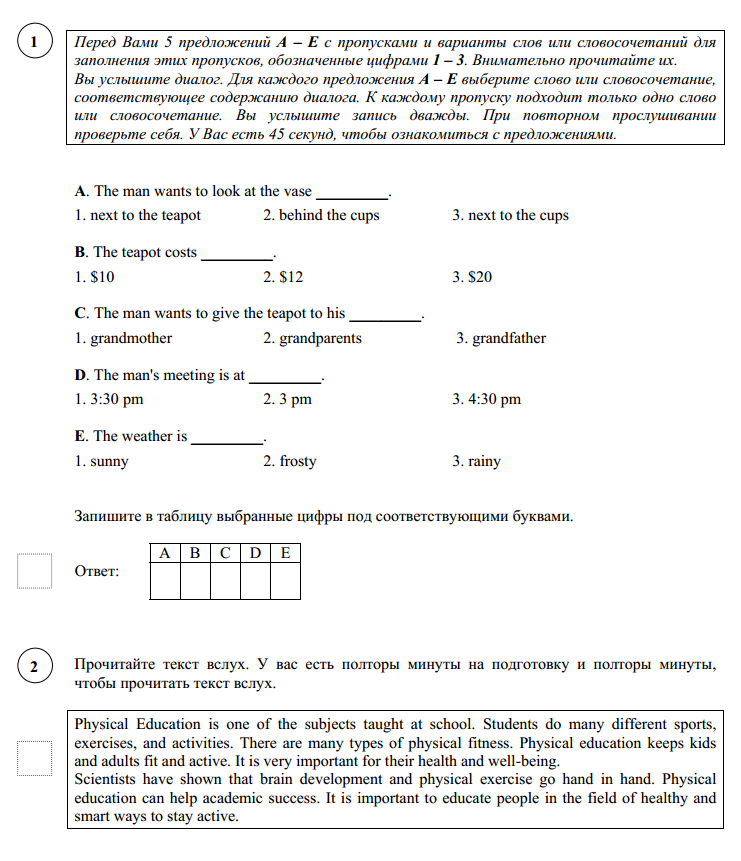 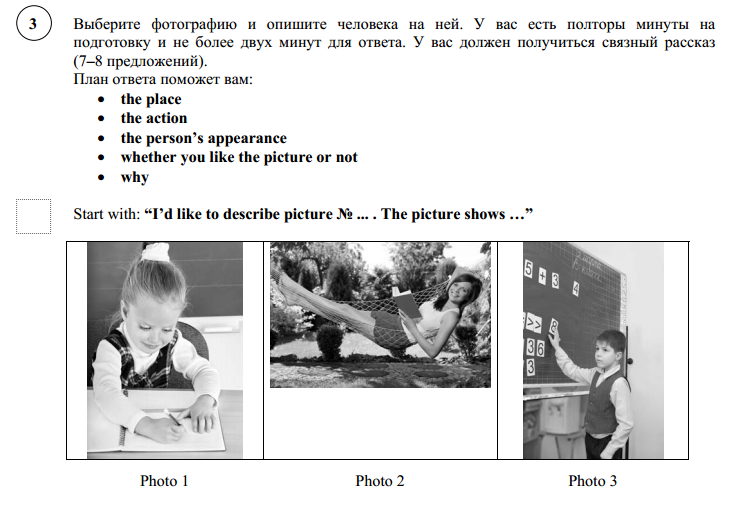 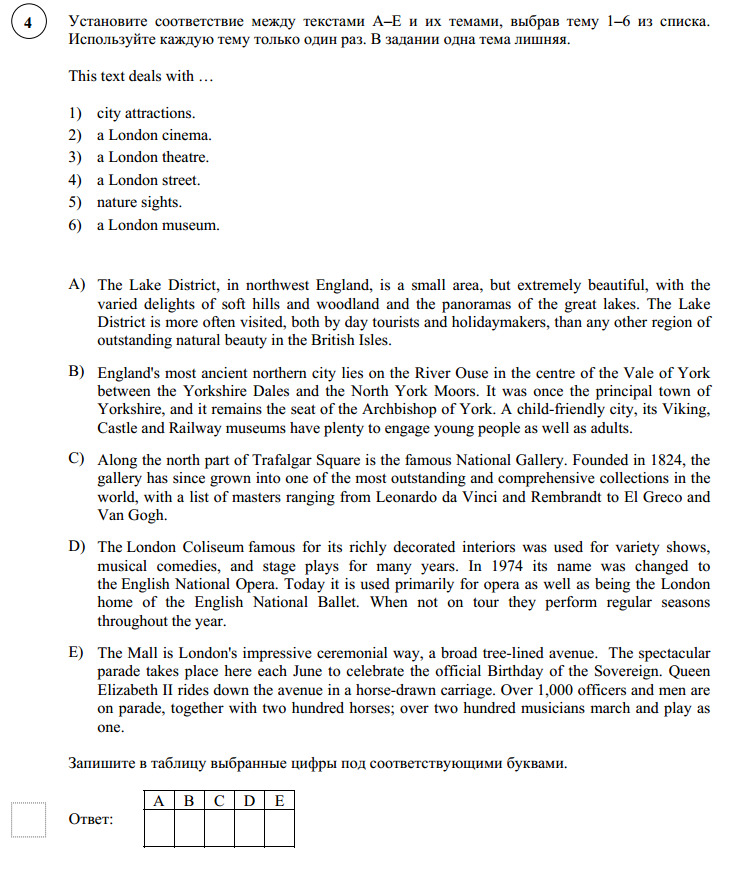 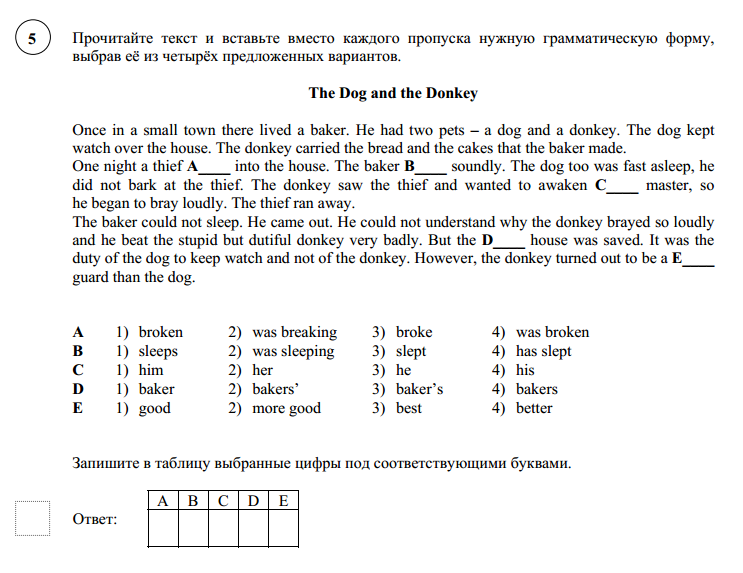 … My older brother has decided to collect mugs, imagine that. He has already got eight mugs from different places he has visited. It’s a nice collection but it takes up so much room … Why do people collect things? What do you collect or what would you like to collect? What other hobbies are popular with teenagers in your country?… My older brother has decided to collect mugs, imagine that. He has already got eight mugs from different places he has visited. It’s a nice collection but it takes up so much room … Why do people collect things? What do you collect or what would you like to collect? What other hobbies are popular with teenagers in your country?